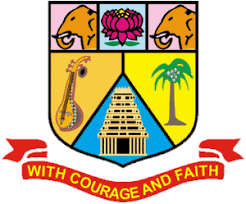 ANNAMALAI             UNIVERSITY109- B.Com. Corporate SecretaryshipProgramme Structure and Scheme of Examination (under CBCS)(Applicable to the candidates admitted from the academic year 2023 -2024 onwards)* PART-IV: NME / Basic Tamil / Advanced Tamil (Any one)NME I and II must be chosen by the Students who have chosen Tamil in Part-I.Basic Tamil – I and II must be chosen by the Students who have not studied Tamil upto 12th Standard and have taken any Language other than Tamil in Part-I.Advanced Tamil – I and II must be chosen by the Students who have studied Tamil upto 10th & 12th Standard and have taken any Language other than Tamil in Part-I.FIRST YEAR – SEMESTER – ICore – I: Financial Accounting IMAPPING WITH PROGRAMME OUTCOMES 
AND PROGRAMME SPECIFIC OUTCOMES3 – Strong, 2- Medium, 1- LowCore – II: Principles of managementMAPPING WITH PROGRAMME OUTCOMES 
AND PROGRAMME SPECIFIC OUTCOMES3 – Strong, 2- Medium, 1- LowElective - I: Business CommunicationMAPPING WITH PROGRAMME OUTCOMES 
AND PROGRAMME SPECIFIC OUTCOMES3 – Strong, 2- Medium, 1- LowElective - I: Indian Economic DevelopmentMAPPING WITH PROGRAMME OUTCOMES
 AND PROGRAMME SPECIFIC OUTCOMES3 – Strong, 2- Medium, 1- LowElective - I: Business EconomicsMAPPING WITH PROGRAMME OUTCOMES 
AND PROGRAMME SPECIFIC OUTCOMES3 – Strong, 2- Medium, 1- LowUnit I: Digital Banking ProductsDigital Banking –Meaning – Features - Digital Banking Products - Features - Benefits – Bank Cards –Features and Incentives of Bank cards - Types of Bank Cards - New Technologies - Europay, Master and Visa Card (EMV) - Tap and Go, Near Field Communication (NFC) etc. - Approval Processes for Bank Cards – Customer Education for Digital Banking Products -Digital Lending –Digital Lending Process- Non-Performing- Asset (NPA.Unit II: Payment SystemOverview of Domestic and Global Payment systems -RuPay and RuPay Secure - Immediate Payment Service (IMPS) – National Unified USSD Platform (NUUP) - National Automated Clearing House (NACH) - Aadhaar Enabled Payment System (AEPS) –Cheque Truncation System (CTS) –Real Time Gross Settlement Systems (RTGS)–National Electronic Fund Transfer(NEFT) - Innovative Banking & Payment Systems.Unit III: Mobile and Internet BankingMobile & Internet Banking - Overview – Product Features and Diversity - Corporate and Individual Internet Banking Integration with e-Commerce Merchant sites, IMPS - Profitability - Risk Management and Frauds - Cyber Crime - Cyber Security - Blockchain Technology - Types - Crypto currency and BitcoinsUnit IV: Point of Sale TerminalsPoint of Sale (POS) Terminals - Overview - Features - Approval processes for POS Terminals - Key Components of POS - Hardware - Software - User Interface Design - Cloud based Point of Sale – Cloud Computing - Benefits of POS in Retail Business.Unit V: Automated Teller Machine and Cash Deposit SystemsAutomated Teller Machine(ATM) - Cash Deposit Machine(CDM)& Cash Recyclers - Overview - Features - ATM Instant Money Transfer Systems - National Financial Switch (NFS) -Various Value Added Services - Proprietary, Brown Label and White Label ATMs - ATM & CDM Network Planning - Onsite / Offsite - ATM security, Surveillance and Fraud Prevention.A bridge course for the students of commerce faculty is conducted every year to get           the students the knowledge of commerce faculty. The main objective of the course is to bridge the gap between subjects studied at School  level and subjects they would be studying in commerce faculty. A Bridge course aims to cover the gap  between the understanding level of the higher secondary school courses and higher educational courses. Bridge course is preparative course for college level course with an academic curriculum that is offered to enhance the knowledge of the students by means of preparing for the intellectual challenges of commerce subject and to know  basic information about core subject.Bridge courses are the tool to help students to success in their graduate level     studies. It is also a pre requisite and foundational course to know the basic information about commerce subjects.           FUNDAMENTALS OF BUSINESS STUDIESObjectiveThe bridge course aims to act as a buffer for the new entrants with an objective to provide adequate time for the transition to hard core of degree courses. This gives them a breather, to prepare themselves before the onset of courses for first year degree programme.Unit I  Commerce-Introduction Definition of Commerce - Importance’s of Commerce -Meaning of barter system --business-industry-trade- hindrances of trade-branches of Commerce.Unit II  Accounting-IntroductionBook-Keeping-Meaning -Definition –Objectives- Accounting-Meaning –Definition-Objectives-Importance-Functions-Advantages- Limitations-Methodsof Accounting-Single Entry Double Entry-Steps involved in double entry system-Advantages of double entry system-Meaning of Debit and Credit-Types of Accounts and its rules-Personal Accounts-Real Accounts-Nominal Accounts.Unit III Marketing and Advertising Meaning of Marketing-Definition-Functions of Marketing- Meaning of Consumer –Standardization and Grading -Pricing –Kinds of Pricing - AGMARK-ISI-Advertising: Meaning, Characteristics, Advertising Objectives, Advertising Functions Advantages of advertising, Kinds of Advertising, Advertising Media, Kinds of mediaUnit IV Auditing & Entrepreneurial DevelopmentIntroduction of Auditing -Origin and Evolution –Definition - Features of Auditing -Objectives of Auditing Advantages of Audit -Limitations of Auditing -Distinction between Auditing & Investigation -Distinction between Accounting &Auditing -Basic Principles of Audit -Classification of Audit- Entrepreneurial Development-Characteristics of an entrepreneur-Functions of an entrepreneur-Types of an entrepreneur -Problems of Women entrepreneur- Concept of Women EntrepreneursUnit V: Income Tax Law and PracticeTax history-Types –Various Terms in Tax- Exempted Income U/S 10-Canons of Taxation-Income Tax Authority and Administration-Slab Rate -Filing of Returns-Residential Status.FIRST YEAR – SEMESTER - IICore – III: Financial Accounting-iiMAPPING WITH PROGRAMME OUTCOMES 
AND PROGRAMME SPECIFIC OUTCOMES3 – Strong, 2- Medium, 1- LowElective - IV: PRINCIPLES OF MARKETINGMAPPING WITH PROGRAMME OUTCOMES 
AND PROGRAMME SPECIFIC OUTCOMES3 – Strong, 2- Medium, 1- LowElective– II: Business EnvironmentMAPPING WITH PROGRAMME OUTCOMES 
AND PROGRAMME SPECIFIC OUTCOMES3 – Strong, 2- Medium, 1- LowElective– II: OFFICE MANAGEMENT AND SECRETARIAL PRACTICEMAPPING WITH PROGRAMME OUTCOMES 
AND PROGRAMME SPECIFIC OUTCOMES3 – Strong, 2- Medium, 1- LowElective - II: International TradeMAPPING WITH PROGRAMME OUTCOMES 
AND PROGRAMME SPECIFIC OUTCOMES3 – Strong, 2- Medium, 1- LowUnit I: Introduction to FintechIntroduction – Meaning of FinTech - Definitions - The History And Evolution Of The Fintech Industry - FinTech Ecosystem - Recent Developments - FinTech In India - FinTech Market Trends In India - Types Of FinTech or Transformation of  Financial Services - Benefits Of FinTech - Drawbacks Of FinTech - Key Growth Drivers  -Challenges Unit II:   Financial Technology and Digital Payments Introduction -Artificial Intelligence (AI) in FinTech-Machine Learning in FinTech - Machine Learning in Accounting and Finance - Robotic Process Automation (RPA) –- Financial Data Analytics - Data Science and Big Data in FinTech - Digital Payments - Cashless Society - DFS Eco System -Developing Countries and DFS: The Story of Mobile Money -  RTGS networks;Unit IV: Blockchain Technology Blockchain Technology in FinTech – An understanding of   Blockchain technology,  its potential, and applications - BCT in Banking – Benefits of BCT in banking - BCT in Indian Banking Sector - BCT in supply chain management Unit V: Effects of Fin-Tech on Various Sectors Effects of Fin-tech on Payment Innovations – The Implications of Fintech On Real Estate, Insurance, Health, And Payment Innovations - The effects of Fin-tech on Payment Innovations – Health- Real-Estate- Insurance Sector- Capital Market - Key Fin-tech trends - FinTech Around the Globe: Asia, Middle East, South America, Europe, Southeast Asia / Australia and AfricaCourse CodePartStudy Components & Course TitleCreditHours/WeekMaximum MarksMaximum MarksMaximum MarksCourse CodePartStudy Components & Course TitleCreditHours/WeekCIAESETotalSEMESTER – I23UTAML11/23UHINL11/23UFREL11ILanguage– I: பொது தமிழ்-I/Hindi-I/French-I36257510023UENGL12IIGeneral English – I36257510023UCOSC13IIICore – I: Financial Accounting I55257510023UCOSC14IIICore – II: Principles of Management55257510023UCOSE15-123UCOSE15-223UCOSE15-3IIIElective - I Business CommunicationIndian Economic DevelopmentBusiness Economics34257510023UCOMN16IVSkill Enhancement Course – 1 (NME- I)/*Digital Banking22257510023UCOMF17IVFoundation Course: Fundamentals of Business Studies222575100Total2330700SEMESTER – II23UTAML21/23UHINL21/23UFREL21ILanguage– II:பொது தமிழ்-II/Hindi-II/French-II36257510023UENGL22IIGeneral English – II36257510023UCOSC23IIICore – III: Financial Accounting II55257510023UCOSC24IIICore -  IV: Principles of Marketing55257510023UCOSE25-123UCOSE25-223UCOSE25-3IIIElective – II:Business EnvironmentOffice Management & Secretarial PracticeInternational Trade34257510023UCOMN26IVSkill Enhancement Course - 2 (NME - II)/*Fundamentals of Fintech22257510023USECG27IVSkill Enhancement Course 3Internet and its Applications(Common Paper)222575100Total2330700NME courses offered to other DepartmentNME courses offered to other DepartmentNME courses offered to other DepartmentNME courses offered to other DepartmentNME courses offered to other DepartmentNME courses offered to other DepartmentNME courses offered to other DepartmentNME courses offered to other Department23UCOMN16Digital Banking22257510023UCOMN26Fundamentals of Fintech222575100Subject CodeSubject CodeLTPSCreditsInst. HoursMarksMarksMarksMarksSubject CodeSubject CodeLTPSCreditsInst. HoursCIAExternalExternalTotal23UCOSC1323UCOSC13545257575100Learning ObjectivesLearning ObjectivesLearning ObjectivesLearning ObjectivesLearning ObjectivesLearning ObjectivesLearning ObjectivesLearning ObjectivesLearning ObjectivesLearning ObjectivesLearning ObjectivesLearning ObjectivesLO1To understand the basic accounting concepts and standards.To understand the basic accounting concepts and standards.To understand the basic accounting concepts and standards.To understand the basic accounting concepts and standards.To understand the basic accounting concepts and standards.To understand the basic accounting concepts and standards.To understand the basic accounting concepts and standards.To understand the basic accounting concepts and standards.To understand the basic accounting concepts and standards.To understand the basic accounting concepts and standards.To understand the basic accounting concepts and standards.LO2To know the basis for calculating business profits.To know the basis for calculating business profits.To know the basis for calculating business profits.To know the basis for calculating business profits.To know the basis for calculating business profits.To know the basis for calculating business profits.To know the basis for calculating business profits.To know the basis for calculating business profits.To know the basis for calculating business profits.To know the basis for calculating business profits.To know the basis for calculating business profits.LO3To familiarize with the accounting treatment of depreciation.To familiarize with the accounting treatment of depreciation.To familiarize with the accounting treatment of depreciation.To familiarize with the accounting treatment of depreciation.To familiarize with the accounting treatment of depreciation.To familiarize with the accounting treatment of depreciation.To familiarize with the accounting treatment of depreciation.To familiarize with the accounting treatment of depreciation.To familiarize with the accounting treatment of depreciation.To familiarize with the accounting treatment of depreciation.To familiarize with the accounting treatment of depreciation.LO4To learn the methods of calculating profit for single entry system.To learn the methods of calculating profit for single entry system.To learn the methods of calculating profit for single entry system.To learn the methods of calculating profit for single entry system.To learn the methods of calculating profit for single entry system.To learn the methods of calculating profit for single entry system.To learn the methods of calculating profit for single entry system.To learn the methods of calculating profit for single entry system.To learn the methods of calculating profit for single entry system.To learn the methods of calculating profit for single entry system.To learn the methods of calculating profit for single entry system.LO5To gain knowledge on the accounting treatment of insurance claims.To gain knowledge on the accounting treatment of insurance claims.To gain knowledge on the accounting treatment of insurance claims.To gain knowledge on the accounting treatment of insurance claims.To gain knowledge on the accounting treatment of insurance claims.To gain knowledge on the accounting treatment of insurance claims.To gain knowledge on the accounting treatment of insurance claims.To gain knowledge on the accounting treatment of insurance claims.To gain knowledge on the accounting treatment of insurance claims.To gain knowledge on the accounting treatment of insurance claims.To gain knowledge on the accounting treatment of insurance claims.Prerequisites: Should have studied Accountancy in XII StdPrerequisites: Should have studied Accountancy in XII StdPrerequisites: Should have studied Accountancy in XII StdPrerequisites: Should have studied Accountancy in XII StdPrerequisites: Should have studied Accountancy in XII StdPrerequisites: Should have studied Accountancy in XII StdPrerequisites: Should have studied Accountancy in XII StdPrerequisites: Should have studied Accountancy in XII StdPrerequisites: Should have studied Accountancy in XII StdPrerequisites: Should have studied Accountancy in XII StdPrerequisites: Should have studied Accountancy in XII StdPrerequisites: Should have studied Accountancy in XII StdUnitContentsContentsContentsContentsContentsContentsContentsContentsContentsNo. of HoursNo. of HoursIFundamentals of Financial AccountingFinancial Accounting – Meaning, Definition, Objectives, Basic Accounting Concepts and Conventions - Journal, Ledger Accounts– Subsidiary Books –– Trial Balance - Classification of Errors – Rectification of Errors – Preparation of Suspense Account – Bank Reconciliation Statement -  Need and PreparationFundamentals of Financial AccountingFinancial Accounting – Meaning, Definition, Objectives, Basic Accounting Concepts and Conventions - Journal, Ledger Accounts– Subsidiary Books –– Trial Balance - Classification of Errors – Rectification of Errors – Preparation of Suspense Account – Bank Reconciliation Statement -  Need and PreparationFundamentals of Financial AccountingFinancial Accounting – Meaning, Definition, Objectives, Basic Accounting Concepts and Conventions - Journal, Ledger Accounts– Subsidiary Books –– Trial Balance - Classification of Errors – Rectification of Errors – Preparation of Suspense Account – Bank Reconciliation Statement -  Need and PreparationFundamentals of Financial AccountingFinancial Accounting – Meaning, Definition, Objectives, Basic Accounting Concepts and Conventions - Journal, Ledger Accounts– Subsidiary Books –– Trial Balance - Classification of Errors – Rectification of Errors – Preparation of Suspense Account – Bank Reconciliation Statement -  Need and PreparationFundamentals of Financial AccountingFinancial Accounting – Meaning, Definition, Objectives, Basic Accounting Concepts and Conventions - Journal, Ledger Accounts– Subsidiary Books –– Trial Balance - Classification of Errors – Rectification of Errors – Preparation of Suspense Account – Bank Reconciliation Statement -  Need and PreparationFundamentals of Financial AccountingFinancial Accounting – Meaning, Definition, Objectives, Basic Accounting Concepts and Conventions - Journal, Ledger Accounts– Subsidiary Books –– Trial Balance - Classification of Errors – Rectification of Errors – Preparation of Suspense Account – Bank Reconciliation Statement -  Need and PreparationFundamentals of Financial AccountingFinancial Accounting – Meaning, Definition, Objectives, Basic Accounting Concepts and Conventions - Journal, Ledger Accounts– Subsidiary Books –– Trial Balance - Classification of Errors – Rectification of Errors – Preparation of Suspense Account – Bank Reconciliation Statement -  Need and PreparationFundamentals of Financial AccountingFinancial Accounting – Meaning, Definition, Objectives, Basic Accounting Concepts and Conventions - Journal, Ledger Accounts– Subsidiary Books –– Trial Balance - Classification of Errors – Rectification of Errors – Preparation of Suspense Account – Bank Reconciliation Statement -  Need and PreparationFundamentals of Financial AccountingFinancial Accounting – Meaning, Definition, Objectives, Basic Accounting Concepts and Conventions - Journal, Ledger Accounts– Subsidiary Books –– Trial Balance - Classification of Errors – Rectification of Errors – Preparation of Suspense Account – Bank Reconciliation Statement -  Need and Preparation1515IIFinal Accounts  Final Accounts of Sole Trading Concern- Capital and Revenue Expenditure and Receipts – Preparation of Trading, Profit and Loss Account and Balance Sheet with Adjustments.Final Accounts  Final Accounts of Sole Trading Concern- Capital and Revenue Expenditure and Receipts – Preparation of Trading, Profit and Loss Account and Balance Sheet with Adjustments.Final Accounts  Final Accounts of Sole Trading Concern- Capital and Revenue Expenditure and Receipts – Preparation of Trading, Profit and Loss Account and Balance Sheet with Adjustments.Final Accounts  Final Accounts of Sole Trading Concern- Capital and Revenue Expenditure and Receipts – Preparation of Trading, Profit and Loss Account and Balance Sheet with Adjustments.Final Accounts  Final Accounts of Sole Trading Concern- Capital and Revenue Expenditure and Receipts – Preparation of Trading, Profit and Loss Account and Balance Sheet with Adjustments.Final Accounts  Final Accounts of Sole Trading Concern- Capital and Revenue Expenditure and Receipts – Preparation of Trading, Profit and Loss Account and Balance Sheet with Adjustments.Final Accounts  Final Accounts of Sole Trading Concern- Capital and Revenue Expenditure and Receipts – Preparation of Trading, Profit and Loss Account and Balance Sheet with Adjustments.Final Accounts  Final Accounts of Sole Trading Concern- Capital and Revenue Expenditure and Receipts – Preparation of Trading, Profit and Loss Account and Balance Sheet with Adjustments.Final Accounts  Final Accounts of Sole Trading Concern- Capital and Revenue Expenditure and Receipts – Preparation of Trading, Profit and Loss Account and Balance Sheet with Adjustments.1515IIIDepreciation and Bills of ExchangeDepreciation - Meaning – Objectives – Accounting Treatments - Types - Straight Line Method – Diminishing Balance method – Conversion method.Units of Production Method – Cost Model vs Revaluation Bills of Exchange – Definition – Specimens – Discounting of Bills – Endorsement of Bill – Collection – Noting – Renewal – Retirement of Bill under rebate Depreciation and Bills of ExchangeDepreciation - Meaning – Objectives – Accounting Treatments - Types - Straight Line Method – Diminishing Balance method – Conversion method.Units of Production Method – Cost Model vs Revaluation Bills of Exchange – Definition – Specimens – Discounting of Bills – Endorsement of Bill – Collection – Noting – Renewal – Retirement of Bill under rebate Depreciation and Bills of ExchangeDepreciation - Meaning – Objectives – Accounting Treatments - Types - Straight Line Method – Diminishing Balance method – Conversion method.Units of Production Method – Cost Model vs Revaluation Bills of Exchange – Definition – Specimens – Discounting of Bills – Endorsement of Bill – Collection – Noting – Renewal – Retirement of Bill under rebate Depreciation and Bills of ExchangeDepreciation - Meaning – Objectives – Accounting Treatments - Types - Straight Line Method – Diminishing Balance method – Conversion method.Units of Production Method – Cost Model vs Revaluation Bills of Exchange – Definition – Specimens – Discounting of Bills – Endorsement of Bill – Collection – Noting – Renewal – Retirement of Bill under rebate Depreciation and Bills of ExchangeDepreciation - Meaning – Objectives – Accounting Treatments - Types - Straight Line Method – Diminishing Balance method – Conversion method.Units of Production Method – Cost Model vs Revaluation Bills of Exchange – Definition – Specimens – Discounting of Bills – Endorsement of Bill – Collection – Noting – Renewal – Retirement of Bill under rebate Depreciation and Bills of ExchangeDepreciation - Meaning – Objectives – Accounting Treatments - Types - Straight Line Method – Diminishing Balance method – Conversion method.Units of Production Method – Cost Model vs Revaluation Bills of Exchange – Definition – Specimens – Discounting of Bills – Endorsement of Bill – Collection – Noting – Renewal – Retirement of Bill under rebate Depreciation and Bills of ExchangeDepreciation - Meaning – Objectives – Accounting Treatments - Types - Straight Line Method – Diminishing Balance method – Conversion method.Units of Production Method – Cost Model vs Revaluation Bills of Exchange – Definition – Specimens – Discounting of Bills – Endorsement of Bill – Collection – Noting – Renewal – Retirement of Bill under rebate Depreciation and Bills of ExchangeDepreciation - Meaning – Objectives – Accounting Treatments - Types - Straight Line Method – Diminishing Balance method – Conversion method.Units of Production Method – Cost Model vs Revaluation Bills of Exchange – Definition – Specimens – Discounting of Bills – Endorsement of Bill – Collection – Noting – Renewal – Retirement of Bill under rebate Depreciation and Bills of ExchangeDepreciation - Meaning – Objectives – Accounting Treatments - Types - Straight Line Method – Diminishing Balance method – Conversion method.Units of Production Method – Cost Model vs Revaluation Bills of Exchange – Definition – Specimens – Discounting of Bills – Endorsement of Bill – Collection – Noting – Renewal – Retirement of Bill under rebate 1515IVAccounting from Incomplete Records – Single Entry SystemIncomplete Records -Meaning and Features - Limitations - Difference between Incomplete Records and Double Entry System - Methods of Calculation of Profit - Statement of Affairs Method – Preparation of final statements by Conversion method.15VRoyalty and Insurance Claims Meaning – Minimum Rent – Short Working – Recoupment of Short Working – Lessor and Lessee – Sublease – Accounting Treatment.
Insurance Claims –Calculation of Claim Amount-Average clause (Loss of Stock only)15TOTALTOTAL75THEORY 20% & PROBLEM 80%THEORY 20% & PROBLEM 80%THEORY 20% & PROBLEM 80%COCourse OutcomesCourse OutcomesCO1Remember the concept of rectification of errors and Bank reconciliation statementsRemember the concept of rectification of errors and Bank reconciliation statementsCO2Apply the knowledge in preparing detailed accounts of sole trading concerns Apply the knowledge in preparing detailed accounts of sole trading concerns CO3Analyse the various methods of providing depreciationAnalyse the various methods of providing depreciationCO4Evaluate the methods of calculation of profitEvaluate the methods of calculation of profitCO5Determine the royalty accounting treatment and claims from insurance companies in case of loss of stock. Determine the royalty accounting treatment and claims from insurance companies in case of loss of stock. TextbooksTextbooksTextbooksS. P. Jain and K. L. Narang Financial Accounting- I, Kalyani Publishers, New Delhi.S. P. Jain and K. L. Narang Financial Accounting- I, Kalyani Publishers, New Delhi.S.N. Maheshwari, Financial Accounting, Vikas Publications, Noida. S.N. Maheshwari, Financial Accounting, Vikas Publications, Noida. Shukla Grewal and Gupta, “Advanced Accounts”, volume 1, S.Chand and Sons, New Delhi.Shukla Grewal and Gupta, “Advanced Accounts”, volume 1, S.Chand and Sons, New Delhi.Radhaswamy and R.L. Gupta: Advanced Accounting, Sultan Chand, New Delhi.Radhaswamy and R.L. Gupta: Advanced Accounting, Sultan Chand, New Delhi.R.L. Gupta and V.K. Gupta, “Financial Accounting”, Sultan Chand, New Delhi.R.L. Gupta and V.K. Gupta, “Financial Accounting”, Sultan Chand, New Delhi.Reference BooksReference BooksDr. Arulanandan and Raman: Advanced Accountancy, Himalaya Publications, Mumbai.Tulsian , Advanced Accounting, Tata McGraw Hills, Noida.Charumathi and Vinayagam, Financial Accounting, S.Chand and Sons, New Delhi.Goyal and Tiwari, Financial Accounting, Taxmann Publications, New Delhi.Robert N Anthony, David Hawkins, Kenneth A. Merchant, Accounting: Text and Cases. McGraw-Hill Education, Noida.NOTE: Latest Edition of Textbooks May be UsedNOTE: Latest Edition of Textbooks May be UsedWeb ResourcesWeb Resourceshttps://www.slideshare.net/mcsharma1/accounting-for-depreciation-1https://www.slideshare.net/ramusakha/basics-of-financial-accountinghttps://www.accountingtools.com/articles/what-is-a-single-entry-system.htmlPO1PO2PO3PO4PO5PO6PO7PO8PSO1PSO2PSO3CO132332322322CO232333222322CO332333222322CO432332222322CO532333222322TOTAL1510151513111010151010AVERAGE32332.62.222322Subject CodeSubject CodeLTPSCreditsInst. HoursMarksMarksMarksMarksSubject CodeSubject CodeLTPSCreditsInst. HoursCIAExternalExternalTotal23UCOSC1423UCOSC14555257575100Learning ObjectivesLearning ObjectivesLearning ObjectivesLearning ObjectivesLearning ObjectivesLearning ObjectivesLearning ObjectivesLearning ObjectivesLearning ObjectivesLearning ObjectivesLearning ObjectivesLearning ObjectivesLO1To understand the basic management concepts and functionsTo understand the basic management concepts and functionsTo understand the basic management concepts and functionsTo understand the basic management concepts and functionsTo understand the basic management concepts and functionsTo understand the basic management concepts and functionsTo understand the basic management concepts and functionsTo understand the basic management concepts and functionsTo understand the basic management concepts and functionsTo understand the basic management concepts and functionsTo understand the basic management concepts and functionsLO2To know the various techniques of planning and decision makingTo know the various techniques of planning and decision makingTo know the various techniques of planning and decision makingTo know the various techniques of planning and decision makingTo know the various techniques of planning and decision makingTo know the various techniques of planning and decision makingTo know the various techniques of planning and decision makingTo know the various techniques of planning and decision makingTo know the various techniques of planning and decision makingTo know the various techniques of planning and decision makingTo know the various techniques of planning and decision makingLO3To familiarize with the concepts of organisation structure To familiarize with the concepts of organisation structure To familiarize with the concepts of organisation structure To familiarize with the concepts of organisation structure To familiarize with the concepts of organisation structure To familiarize with the concepts of organisation structure To familiarize with the concepts of organisation structure To familiarize with the concepts of organisation structure To familiarize with the concepts of organisation structure To familiarize with the concepts of organisation structure To familiarize with the concepts of organisation structure LO4To gain knowledge about the various components of staffingTo gain knowledge about the various components of staffingTo gain knowledge about the various components of staffingTo gain knowledge about the various components of staffingTo gain knowledge about the various components of staffingTo gain knowledge about the various components of staffingTo gain knowledge about the various components of staffingTo gain knowledge about the various components of staffingTo gain knowledge about the various components of staffingTo gain knowledge about the various components of staffingTo gain knowledge about the various components of staffingLO5To enable the students in understanding the control techniques of managementTo enable the students in understanding the control techniques of managementTo enable the students in understanding the control techniques of managementTo enable the students in understanding the control techniques of managementTo enable the students in understanding the control techniques of managementTo enable the students in understanding the control techniques of managementTo enable the students in understanding the control techniques of managementTo enable the students in understanding the control techniques of managementTo enable the students in understanding the control techniques of managementTo enable the students in understanding the control techniques of managementTo enable the students in understanding the control techniques of managementPrerequisites: Should have studied Commerce in XII StdPrerequisites: Should have studied Commerce in XII StdPrerequisites: Should have studied Commerce in XII StdPrerequisites: Should have studied Commerce in XII StdPrerequisites: Should have studied Commerce in XII StdPrerequisites: Should have studied Commerce in XII StdPrerequisites: Should have studied Commerce in XII StdPrerequisites: Should have studied Commerce in XII StdPrerequisites: Should have studied Commerce in XII StdPrerequisites: Should have studied Commerce in XII StdPrerequisites: Should have studied Commerce in XII StdPrerequisites: Should have studied Commerce in XII StdUnitContentsContentsContentsContentsContentsContentsContentsContentsContentsNo. of HoursNo. of HoursIIntroduction to ManagementMeaning- Definitions – Nature and Scope - Levels of Management – Importance - Management Vs. Administration – Management: Science or Art –Evolution of Management Thoughts – F. W. Taylor, Henry Fayol, Peter F. Drucker, Elton Mayo - Functions of Management - Trends and Challenges of Management. Managers – Qualification – Duties & Responsibilities.  Introduction to ManagementMeaning- Definitions – Nature and Scope - Levels of Management – Importance - Management Vs. Administration – Management: Science or Art –Evolution of Management Thoughts – F. W. Taylor, Henry Fayol, Peter F. Drucker, Elton Mayo - Functions of Management - Trends and Challenges of Management. Managers – Qualification – Duties & Responsibilities.  Introduction to ManagementMeaning- Definitions – Nature and Scope - Levels of Management – Importance - Management Vs. Administration – Management: Science or Art –Evolution of Management Thoughts – F. W. Taylor, Henry Fayol, Peter F. Drucker, Elton Mayo - Functions of Management - Trends and Challenges of Management. Managers – Qualification – Duties & Responsibilities.  Introduction to ManagementMeaning- Definitions – Nature and Scope - Levels of Management – Importance - Management Vs. Administration – Management: Science or Art –Evolution of Management Thoughts – F. W. Taylor, Henry Fayol, Peter F. Drucker, Elton Mayo - Functions of Management - Trends and Challenges of Management. Managers – Qualification – Duties & Responsibilities.  Introduction to ManagementMeaning- Definitions – Nature and Scope - Levels of Management – Importance - Management Vs. Administration – Management: Science or Art –Evolution of Management Thoughts – F. W. Taylor, Henry Fayol, Peter F. Drucker, Elton Mayo - Functions of Management - Trends and Challenges of Management. Managers – Qualification – Duties & Responsibilities.  Introduction to ManagementMeaning- Definitions – Nature and Scope - Levels of Management – Importance - Management Vs. Administration – Management: Science or Art –Evolution of Management Thoughts – F. W. Taylor, Henry Fayol, Peter F. Drucker, Elton Mayo - Functions of Management - Trends and Challenges of Management. Managers – Qualification – Duties & Responsibilities.  Introduction to ManagementMeaning- Definitions – Nature and Scope - Levels of Management – Importance - Management Vs. Administration – Management: Science or Art –Evolution of Management Thoughts – F. W. Taylor, Henry Fayol, Peter F. Drucker, Elton Mayo - Functions of Management - Trends and Challenges of Management. Managers – Qualification – Duties & Responsibilities.  Introduction to ManagementMeaning- Definitions – Nature and Scope - Levels of Management – Importance - Management Vs. Administration – Management: Science or Art –Evolution of Management Thoughts – F. W. Taylor, Henry Fayol, Peter F. Drucker, Elton Mayo - Functions of Management - Trends and Challenges of Management. Managers – Qualification – Duties & Responsibilities.  Introduction to ManagementMeaning- Definitions – Nature and Scope - Levels of Management – Importance - Management Vs. Administration – Management: Science or Art –Evolution of Management Thoughts – F. W. Taylor, Henry Fayol, Peter F. Drucker, Elton Mayo - Functions of Management - Trends and Challenges of Management. Managers – Qualification – Duties & Responsibilities.  1515IIPlanning			Planning – Meaning – Definitions – Nature – Scope and Functions – Importance and Elements of Planning – Types – Planning Process - Tools and Techniques of Planning – Management by Objective (MBO). Decision Making: Meaning – Characteristics – Types - Steps in Decision Making – Forecasting.  Planning			Planning – Meaning – Definitions – Nature – Scope and Functions – Importance and Elements of Planning – Types – Planning Process - Tools and Techniques of Planning – Management by Objective (MBO). Decision Making: Meaning – Characteristics – Types - Steps in Decision Making – Forecasting.  Planning			Planning – Meaning – Definitions – Nature – Scope and Functions – Importance and Elements of Planning – Types – Planning Process - Tools and Techniques of Planning – Management by Objective (MBO). Decision Making: Meaning – Characteristics – Types - Steps in Decision Making – Forecasting.  Planning			Planning – Meaning – Definitions – Nature – Scope and Functions – Importance and Elements of Planning – Types – Planning Process - Tools and Techniques of Planning – Management by Objective (MBO). Decision Making: Meaning – Characteristics – Types - Steps in Decision Making – Forecasting.  Planning			Planning – Meaning – Definitions – Nature – Scope and Functions – Importance and Elements of Planning – Types – Planning Process - Tools and Techniques of Planning – Management by Objective (MBO). Decision Making: Meaning – Characteristics – Types - Steps in Decision Making – Forecasting.  Planning			Planning – Meaning – Definitions – Nature – Scope and Functions – Importance and Elements of Planning – Types – Planning Process - Tools and Techniques of Planning – Management by Objective (MBO). Decision Making: Meaning – Characteristics – Types - Steps in Decision Making – Forecasting.  Planning			Planning – Meaning – Definitions – Nature – Scope and Functions – Importance and Elements of Planning – Types – Planning Process - Tools and Techniques of Planning – Management by Objective (MBO). Decision Making: Meaning – Characteristics – Types - Steps in Decision Making – Forecasting.  Planning			Planning – Meaning – Definitions – Nature – Scope and Functions – Importance and Elements of Planning – Types – Planning Process - Tools and Techniques of Planning – Management by Objective (MBO). Decision Making: Meaning – Characteristics – Types - Steps in Decision Making – Forecasting.  Planning			Planning – Meaning – Definitions – Nature – Scope and Functions – Importance and Elements of Planning – Types – Planning Process - Tools and Techniques of Planning – Management by Objective (MBO). Decision Making: Meaning – Characteristics – Types - Steps in Decision Making – Forecasting.  1515IIIOrganizing					Meaning - Definitions - Nature and Scope – Characteristics – Importance – Types - Formal and Informal Organization – Organization Chart – Organization Structure: Meaning and Types - Departmentalization– Authority and Responsibility – Centralization and Decentralization – Span of Management.15IVStaffing			Introduction - Concept of Staffing- Staffing Process – Recruitment – Sources of Recruitment – Modern Recruitment Methods - Selection Procedure – Test- Interview– Training: Need - Types– Promotion –Management Games – Performance Appraisal - Meaning and Methods – 360 degree Performance Appraisal – Work from Home - Managing Work from Home [WFH].15VDirecting Motivation –Meaning - Theories – Communication – Types - Barriers to Communications – Measures to Overcome the Barriers.  Leadership – Nature - Types and Theories of Leadership – Styles of Leadership - Qualities of a Good Leader – Successful Women Leaders – Challenges faced by women in workforce - Supervision.Co-ordination and Control	Co-ordination – Meaning - Techniques of Co-ordination.Control - Characteristics - Importance – Stages in the Control Process - Requisites of Effective Control and Controlling Techniques – Management by Exception [MBE].15Total75Course OutcomesCourse OutcomesCourse OutcomesCO1Demonstrate the importance of principles of management.Demonstrate the importance of principles of management.CO2Paraphrase the importance of planning and decision making in an organization.Paraphrase the importance of planning and decision making in an organization.CO3Comprehend the concept of various authorizes and responsibilities of an organization.Comprehend the concept of various authorizes and responsibilities of an organization.CO4Enumerate the various methods of Performance appraisalEnumerate the various methods of Performance appraisalCO5Demonstrate the notion of directing, co-coordination and control in the management.Demonstrate the notion of directing, co-coordination and control in the management.TextbooksTextbooksTextbooks1Gupta.C.B, -Principles of Management-L.M. Prasad, S.Chand& Sons Co. Ltd, New Delhi.Gupta.C.B, -Principles of Management-L.M. Prasad, S.Chand& Sons Co. Ltd, New Delhi.2DinkarPagare, Principles of Management, Sultan Chand & Sons Publications, New Delhi.DinkarPagare, Principles of Management, Sultan Chand & Sons Publications, New Delhi.3P.C.Tripathi& P.N Reddy, Principles of Management. Tata McGraw, Hill, Noida.P.C.Tripathi& P.N Reddy, Principles of Management. Tata McGraw, Hill, Noida.4L.M. Prasad, Principles of Management, S.Chand&Sons Co. Ltd, New Delhi.L.M. Prasad, Principles of Management, S.Chand&Sons Co. Ltd, New Delhi.5R.K. Sharma, Shashi K. Gupta, Rahul Sharma, Business Management, Kalyani Publications, New Delhi.R.K. Sharma, Shashi K. Gupta, Rahul Sharma, Business Management, Kalyani Publications, New Delhi.Reference BooksReference BooksReference Books1K Sundhar, Principles Of Management, Vijay Nichole Imprints Limited, Chennai K Sundhar, Principles Of Management, Vijay Nichole Imprints Limited, Chennai 2Harold Koontz, Heinz Weirich, Essentials of Management, McGraw Hill, Sultan Chand and Sons, New Delhi.Harold Koontz, Heinz Weirich, Essentials of Management, McGraw Hill, Sultan Chand and Sons, New Delhi.3Grifffin, Management principles and applications, Cengage learning, India.Grifffin, Management principles and applications, Cengage learning, India.4H.Mintzberg - The Nature of Managerial Work, Harper & Row, New York.H.Mintzberg - The Nature of Managerial Work, Harper & Row, New York.5Eccles, R. G. & Nohria, N. Beyond the Hype: Rediscovering the Essence of Management. Boston The Harvard Business School Press, India.Eccles, R. G. & Nohria, N. Beyond the Hype: Rediscovering the Essence of Management. Boston The Harvard Business School Press, India.NOTE: Latest Edition of Textbooks May be UsedNOTE: Latest Edition of Textbooks May be UsedNOTE: Latest Edition of Textbooks May be UsedWeb ResourcesWeb ResourcesWeb Resources1http://www.universityofcalicut.info/sy1/managementhttp://www.universityofcalicut.info/sy1/management2https://www.managementstudyguide.com/manpower-planning.htmhttps://www.managementstudyguide.com/manpower-planning.htm3https://www.businessmanagementideas.com/notes/management-notes/coordination/coordination/21392https://www.businessmanagementideas.com/notes/management-notes/coordination/coordination/21392PO1PO2PO3PO4PO5PO6PO7PO8PSO1PSO2PSO3CO132233222323CO232332222322CO332232221322CO432232222322CO532332221322TOTAL151012151110108151011AVERAGE322.432.2221.6322.2Subject CodeSubject CodeLTPSCreditsInst. HoursMarksMarksMarksMarksSubject CodeSubject CodeLTPSCreditsInst. HoursCIAExternalExternalTotal23UCOSE15-123UCOSE15-1434257575100Learning ObjectivesLearning ObjectivesLearning ObjectivesLearning ObjectivesLearning ObjectivesLearning ObjectivesLearning ObjectivesLearning ObjectivesLearning ObjectivesLearning ObjectivesLearning ObjectivesLearning ObjectivesLO1To enable the students to know about the principles, objectives and importance of communication in commerce and trade. To enable the students to know about the principles, objectives and importance of communication in commerce and trade. To enable the students to know about the principles, objectives and importance of communication in commerce and trade. To enable the students to know about the principles, objectives and importance of communication in commerce and trade. To enable the students to know about the principles, objectives and importance of communication in commerce and trade. To enable the students to know about the principles, objectives and importance of communication in commerce and trade. To enable the students to know about the principles, objectives and importance of communication in commerce and trade. To enable the students to know about the principles, objectives and importance of communication in commerce and trade. To enable the students to know about the principles, objectives and importance of communication in commerce and trade. To enable the students to know about the principles, objectives and importance of communication in commerce and trade. To enable the students to know about the principles, objectives and importance of communication in commerce and trade. LO2To develop the students to understand about trade enquiriesTo develop the students to understand about trade enquiriesTo develop the students to understand about trade enquiriesTo develop the students to understand about trade enquiriesTo develop the students to understand about trade enquiriesTo develop the students to understand about trade enquiriesTo develop the students to understand about trade enquiriesTo develop the students to understand about trade enquiriesTo develop the students to understand about trade enquiriesTo develop the students to understand about trade enquiriesTo develop the students to understand about trade enquiriesLO3To make the students aware about various types of business correspondence. To make the students aware about various types of business correspondence. To make the students aware about various types of business correspondence. To make the students aware about various types of business correspondence. To make the students aware about various types of business correspondence. To make the students aware about various types of business correspondence. To make the students aware about various types of business correspondence. To make the students aware about various types of business correspondence. To make the students aware about various types of business correspondence. To make the students aware about various types of business correspondence. To make the students aware about various types of business correspondence. LO4To develop the students to write business reports.To develop the students to write business reports.To develop the students to write business reports.To develop the students to write business reports.To develop the students to write business reports.To develop the students to write business reports.To develop the students to write business reports.To develop the students to write business reports.To develop the students to write business reports.To develop the students to write business reports.To develop the students to write business reports.LO5To enable the learners to update with various types of interviewsTo enable the learners to update with various types of interviewsTo enable the learners to update with various types of interviewsTo enable the learners to update with various types of interviewsTo enable the learners to update with various types of interviewsTo enable the learners to update with various types of interviewsTo enable the learners to update with various types of interviewsTo enable the learners to update with various types of interviewsTo enable the learners to update with various types of interviewsTo enable the learners to update with various types of interviewsTo enable the learners to update with various types of interviewsPrerequisites: Should have studied Commerce in XII StdPrerequisites: Should have studied Commerce in XII StdPrerequisites: Should have studied Commerce in XII StdPrerequisites: Should have studied Commerce in XII StdPrerequisites: Should have studied Commerce in XII StdPrerequisites: Should have studied Commerce in XII StdPrerequisites: Should have studied Commerce in XII StdPrerequisites: Should have studied Commerce in XII StdPrerequisites: Should have studied Commerce in XII StdPrerequisites: Should have studied Commerce in XII StdPrerequisites: Should have studied Commerce in XII StdPrerequisites: Should have studied Commerce in XII StdUnitContentsContentsContentsContentsContentsContentsContentsContentsContentsNo. of HoursNo. of HoursIIntroduction to Business CommunicationDefinition – Meaning – Importance of Effective Communication – Modern Communication Methods – Barriers to Communication – E-Communication - Business Letters: Need - Functions – Essentials of Effective Business Letters – LayoutIntroduction to Business CommunicationDefinition – Meaning – Importance of Effective Communication – Modern Communication Methods – Barriers to Communication – E-Communication - Business Letters: Need - Functions – Essentials of Effective Business Letters – LayoutIntroduction to Business CommunicationDefinition – Meaning – Importance of Effective Communication – Modern Communication Methods – Barriers to Communication – E-Communication - Business Letters: Need - Functions – Essentials of Effective Business Letters – LayoutIntroduction to Business CommunicationDefinition – Meaning – Importance of Effective Communication – Modern Communication Methods – Barriers to Communication – E-Communication - Business Letters: Need - Functions – Essentials of Effective Business Letters – LayoutIntroduction to Business CommunicationDefinition – Meaning – Importance of Effective Communication – Modern Communication Methods – Barriers to Communication – E-Communication - Business Letters: Need - Functions – Essentials of Effective Business Letters – LayoutIntroduction to Business CommunicationDefinition – Meaning – Importance of Effective Communication – Modern Communication Methods – Barriers to Communication – E-Communication - Business Letters: Need - Functions – Essentials of Effective Business Letters – LayoutIntroduction to Business CommunicationDefinition – Meaning – Importance of Effective Communication – Modern Communication Methods – Barriers to Communication – E-Communication - Business Letters: Need - Functions – Essentials of Effective Business Letters – LayoutIntroduction to Business CommunicationDefinition – Meaning – Importance of Effective Communication – Modern Communication Methods – Barriers to Communication – E-Communication - Business Letters: Need - Functions – Essentials of Effective Business Letters – LayoutIntroduction to Business CommunicationDefinition – Meaning – Importance of Effective Communication – Modern Communication Methods – Barriers to Communication – E-Communication - Business Letters: Need - Functions – Essentials of Effective Business Letters – Layout1212IITrade EnquiriesTrade Enquiries – Orders and their Execution – Credit and Status Enquiries – Complaints and Adjustments – Collection Letters – Sales Letters – CircularsTrade EnquiriesTrade Enquiries – Orders and their Execution – Credit and Status Enquiries – Complaints and Adjustments – Collection Letters – Sales Letters – CircularsTrade EnquiriesTrade Enquiries – Orders and their Execution – Credit and Status Enquiries – Complaints and Adjustments – Collection Letters – Sales Letters – CircularsTrade EnquiriesTrade Enquiries – Orders and their Execution – Credit and Status Enquiries – Complaints and Adjustments – Collection Letters – Sales Letters – CircularsTrade EnquiriesTrade Enquiries – Orders and their Execution – Credit and Status Enquiries – Complaints and Adjustments – Collection Letters – Sales Letters – CircularsTrade EnquiriesTrade Enquiries – Orders and their Execution – Credit and Status Enquiries – Complaints and Adjustments – Collection Letters – Sales Letters – CircularsTrade EnquiriesTrade Enquiries – Orders and their Execution – Credit and Status Enquiries – Complaints and Adjustments – Collection Letters – Sales Letters – CircularsTrade EnquiriesTrade Enquiries – Orders and their Execution – Credit and Status Enquiries – Complaints and Adjustments – Collection Letters – Sales Letters – CircularsTrade EnquiriesTrade Enquiries – Orders and their Execution – Credit and Status Enquiries – Complaints and Adjustments – Collection Letters – Sales Letters – Circulars1212IIIBanking & Insurance CorrespondenceBanking Correspondence – Types – Structure of Banking Correspondence – Elements of a Good Banking Correspondence – Insurance – Meaning and Types – Insurance Correspondence – Difference between Life and General Insurance – Meaning of Fire Insurance – Kinds – Correspondence Relating to Marine Insurance – Agency Correspondence – Introduction – Kinds – Stages of Agent Correspondence – Terms of Agency Correspondence Banking & Insurance CorrespondenceBanking Correspondence – Types – Structure of Banking Correspondence – Elements of a Good Banking Correspondence – Insurance – Meaning and Types – Insurance Correspondence – Difference between Life and General Insurance – Meaning of Fire Insurance – Kinds – Correspondence Relating to Marine Insurance – Agency Correspondence – Introduction – Kinds – Stages of Agent Correspondence – Terms of Agency Correspondence Banking & Insurance CorrespondenceBanking Correspondence – Types – Structure of Banking Correspondence – Elements of a Good Banking Correspondence – Insurance – Meaning and Types – Insurance Correspondence – Difference between Life and General Insurance – Meaning of Fire Insurance – Kinds – Correspondence Relating to Marine Insurance – Agency Correspondence – Introduction – Kinds – Stages of Agent Correspondence – Terms of Agency Correspondence Banking & Insurance CorrespondenceBanking Correspondence – Types – Structure of Banking Correspondence – Elements of a Good Banking Correspondence – Insurance – Meaning and Types – Insurance Correspondence – Difference between Life and General Insurance – Meaning of Fire Insurance – Kinds – Correspondence Relating to Marine Insurance – Agency Correspondence – Introduction – Kinds – Stages of Agent Correspondence – Terms of Agency Correspondence Banking & Insurance CorrespondenceBanking Correspondence – Types – Structure of Banking Correspondence – Elements of a Good Banking Correspondence – Insurance – Meaning and Types – Insurance Correspondence – Difference between Life and General Insurance – Meaning of Fire Insurance – Kinds – Correspondence Relating to Marine Insurance – Agency Correspondence – Introduction – Kinds – Stages of Agent Correspondence – Terms of Agency Correspondence Banking & Insurance CorrespondenceBanking Correspondence – Types – Structure of Banking Correspondence – Elements of a Good Banking Correspondence – Insurance – Meaning and Types – Insurance Correspondence – Difference between Life and General Insurance – Meaning of Fire Insurance – Kinds – Correspondence Relating to Marine Insurance – Agency Correspondence – Introduction – Kinds – Stages of Agent Correspondence – Terms of Agency Correspondence Banking & Insurance CorrespondenceBanking Correspondence – Types – Structure of Banking Correspondence – Elements of a Good Banking Correspondence – Insurance – Meaning and Types – Insurance Correspondence – Difference between Life and General Insurance – Meaning of Fire Insurance – Kinds – Correspondence Relating to Marine Insurance – Agency Correspondence – Introduction – Kinds – Stages of Agent Correspondence – Terms of Agency Correspondence Banking & Insurance CorrespondenceBanking Correspondence – Types – Structure of Banking Correspondence – Elements of a Good Banking Correspondence – Insurance – Meaning and Types – Insurance Correspondence – Difference between Life and General Insurance – Meaning of Fire Insurance – Kinds – Correspondence Relating to Marine Insurance – Agency Correspondence – Introduction – Kinds – Stages of Agent Correspondence – Terms of Agency Correspondence Banking & Insurance CorrespondenceBanking Correspondence – Types – Structure of Banking Correspondence – Elements of a Good Banking Correspondence – Insurance – Meaning and Types – Insurance Correspondence – Difference between Life and General Insurance – Meaning of Fire Insurance – Kinds – Correspondence Relating to Marine Insurance – Agency Correspondence – Introduction – Kinds – Stages of Agent Correspondence – Terms of Agency Correspondence 1212IVIVSecretarial CorrespondenceCompany Secretarial Correspondence – Introduction – Duties of Secretary – Classification of Secretarial Correspondence – Specimen letters – Agenda and Minutes of Report writing – Introduction – Types of Reports – Preparation of Report Writing 12VVInterview Preparation Application Letters – Preparation of Resume – Interview: Meaning – Objectives and Techniques of Various Types of Interviews –Creating & maintaining Digital Profile12TOTAL60Course OutcomesCourse OutcomesCourse OutcomesCourse OutcomesCO1Acquire the basic concept of business communication. Acquire the basic concept of business communication. Acquire the basic concept of business communication. CO2Exposed to effective business letterExposed to effective business letterExposed to effective business letterCO3Paraphrase the concept of various correspondences.Paraphrase the concept of various correspondences.Paraphrase the concept of various correspondences.CO4Prepare Secretarial Correspondence like agenda, minutes and various business reports.Prepare Secretarial Correspondence like agenda, minutes and various business reports.Prepare Secretarial Correspondence like agenda, minutes and various business reports.CO5Acquire the skill of preparing an effective resumeAcquire the skill of preparing an effective resumeAcquire the skill of preparing an effective resumeTextbooksTextbooksTextbooksTextbooks1Rajendra Pal & J.S. Korlahalli, Essentials of Business Communication-Sultan Chand & Sons- New Delhi.Rajendra Pal & J.S. Korlahalli, Essentials of Business Communication-Sultan Chand & Sons- New Delhi.Rajendra Pal & J.S. Korlahalli, Essentials of Business Communication-Sultan Chand & Sons- New Delhi.2Gupta and Jain, Business Communication, Sahityabahvan  Publication, New Delhi.Gupta and Jain, Business Communication, Sahityabahvan  Publication, New Delhi.Gupta and Jain, Business Communication, Sahityabahvan  Publication, New Delhi.3K.P. Singha, Business Communication, Taxmann, New Delhi.K.P. Singha, Business Communication, Taxmann, New Delhi.K.P. Singha, Business Communication, Taxmann, New Delhi.4R. S. N. Pillai and Bhagavathi. S, Commercial Correspondence, Chand Publications, New Delhi.R. S. N. Pillai and Bhagavathi. S, Commercial Correspondence, Chand Publications, New Delhi.R. S. N. Pillai and Bhagavathi. S, Commercial Correspondence, Chand Publications, New Delhi.5M. S. Ramesh and R. Pattenshetty, Effective Business English and Correspondence, S. Chand & Co, Publishers, New Delhi.M. S. Ramesh and R. Pattenshetty, Effective Business English and Correspondence, S. Chand & Co, Publishers, New Delhi.M. S. Ramesh and R. Pattenshetty, Effective Business English and Correspondence, S. Chand & Co, Publishers, New Delhi.Reference BooksReference BooksReference BooksReference Books1V.K. Jain and Om Prakash, Business communication, S.Chand, New Delhi.V.K. Jain and Om Prakash, Business communication, S.Chand, New Delhi.V.K. Jain and Om Prakash, Business communication, S.Chand, New Delhi.2Rithika Motwani, Business communication, Taxmann, New Delhi.Rithika Motwani, Business communication, Taxmann, New Delhi.Rithika Motwani, Business communication, Taxmann, New Delhi.3Shirley Taylor, Communication for Business-Pearson Publications - New Delhi.Shirley Taylor, Communication for Business-Pearson Publications - New Delhi.Shirley Taylor, Communication for Business-Pearson Publications - New Delhi.4Bovee, Thill, Schatzman, Business Communication Today - Pearson Education, Private Ltd- NewDelhi.Bovee, Thill, Schatzman, Business Communication Today - Pearson Education, Private Ltd- NewDelhi.Bovee, Thill, Schatzman, Business Communication Today - Pearson Education, Private Ltd- NewDelhi.5Penrose, Rasbery, Myers, Advanced Business Communication, Bangalore.Penrose, Rasbery, Myers, Advanced Business Communication, Bangalore.Penrose, Rasbery, Myers, Advanced Business Communication, Bangalore.NOTE: Latest Edition of Textbooks May be UsedNOTE: Latest Edition of Textbooks May be UsedNOTE: Latest Edition of Textbooks May be UsedNOTE: Latest Edition of Textbooks May be UsedWeb ResourcesWeb ResourcesWeb ResourcesWeb Resources1https://accountingseekho.com/https://accountingseekho.com/https://accountingseekho.com/2https://www.testpreptraining.com/business-communications-practice-exam-questionshttps://www.testpreptraining.com/business-communications-practice-exam-questionshttps://www.testpreptraining.com/business-communications-practice-exam-questions3https://bachelors.online.nmims.edu/degree-programshttps://bachelors.online.nmims.edu/degree-programshttps://bachelors.online.nmims.edu/degree-programsPO1PO2PO3PO4PO5PO6PO7PO8PSO1PSO2PSO3CO133232222222CO233232223222CO333232222222CO433232222222CO533232222222TOTAL1515151510101011101010AVERAGE33332222.2222Subject CodeSubject CodeLTPSCreditsInst. HoursMarksMarksMarksMarksSubject CodeSubject CodeLTPSCreditsInst. HoursCIAExternalExternalTotal23UCOSE15-223UCOSE15-2434257575100Learning ObjectivesLearning ObjectivesLearning ObjectivesLearning ObjectivesLearning ObjectivesLearning ObjectivesLearning ObjectivesLearning ObjectivesLearning ObjectivesLearning ObjectivesLearning ObjectivesLearning ObjectivesLearning ObjectivesLO1To understand the concepts of Economic growth and developmentTo understand the concepts of Economic growth and developmentTo understand the concepts of Economic growth and developmentTo understand the concepts of Economic growth and developmentTo understand the concepts of Economic growth and developmentTo understand the concepts of Economic growth and developmentTo understand the concepts of Economic growth and developmentTo understand the concepts of Economic growth and developmentTo understand the concepts of Economic growth and developmentTo understand the concepts of Economic growth and developmentTo understand the concepts of Economic growth and developmentTo understand the concepts of Economic growth and developmentLO2To know the features and factors affecting economic developmentTo know the features and factors affecting economic developmentTo know the features and factors affecting economic developmentTo know the features and factors affecting economic developmentTo know the features and factors affecting economic developmentTo know the features and factors affecting economic developmentTo know the features and factors affecting economic developmentTo know the features and factors affecting economic developmentTo know the features and factors affecting economic developmentTo know the features and factors affecting economic developmentTo know the features and factors affecting economic developmentTo know the features and factors affecting economic developmentLO3To gain understanding about the calculation of national incomeTo gain understanding about the calculation of national incomeTo gain understanding about the calculation of national incomeTo gain understanding about the calculation of national incomeTo gain understanding about the calculation of national incomeTo gain understanding about the calculation of national incomeTo gain understanding about the calculation of national incomeTo gain understanding about the calculation of national incomeTo gain understanding about the calculation of national incomeTo gain understanding about the calculation of national incomeTo gain understanding about the calculation of national incomeTo gain understanding about the calculation of national incomeLO4To examine the role of public finance in economic developmentTo examine the role of public finance in economic developmentTo examine the role of public finance in economic developmentTo examine the role of public finance in economic developmentTo examine the role of public finance in economic developmentTo examine the role of public finance in economic developmentTo examine the role of public finance in economic developmentTo examine the role of public finance in economic developmentTo examine the role of public finance in economic developmentTo examine the role of public finance in economic developmentTo examine the role of public finance in economic developmentTo examine the role of public finance in economic developmentLO5To understand the causes of inflationTo understand the causes of inflationTo understand the causes of inflationTo understand the causes of inflationTo understand the causes of inflationTo understand the causes of inflationTo understand the causes of inflationTo understand the causes of inflationTo understand the causes of inflationTo understand the causes of inflationTo understand the causes of inflationTo understand the causes of inflationPrerequisites: Should have studied Commerce in XII StdPrerequisites: Should have studied Commerce in XII StdPrerequisites: Should have studied Commerce in XII StdPrerequisites: Should have studied Commerce in XII StdPrerequisites: Should have studied Commerce in XII StdPrerequisites: Should have studied Commerce in XII StdPrerequisites: Should have studied Commerce in XII StdPrerequisites: Should have studied Commerce in XII StdPrerequisites: Should have studied Commerce in XII StdPrerequisites: Should have studied Commerce in XII StdPrerequisites: Should have studied Commerce in XII StdPrerequisites: Should have studied Commerce in XII StdPrerequisites: Should have studied Commerce in XII StdUnitContentsContentsContentsContentsContentsContentsContentsContentsContentsNo. of HoursNo. of HoursNo. of HoursIEconomic Development and Growth	Meaning & Definition - Concepts of Economic Growth and Development. Differences between Growth and Development. Measurement of Economic Development: Per Capita Income, Basic Needs, Physical Quality of Life Index, Human Development Index and Gender Empowerment Measure- Factors affecting Economic Development Economic Development and Growth	Meaning & Definition - Concepts of Economic Growth and Development. Differences between Growth and Development. Measurement of Economic Development: Per Capita Income, Basic Needs, Physical Quality of Life Index, Human Development Index and Gender Empowerment Measure- Factors affecting Economic Development Economic Development and Growth	Meaning & Definition - Concepts of Economic Growth and Development. Differences between Growth and Development. Measurement of Economic Development: Per Capita Income, Basic Needs, Physical Quality of Life Index, Human Development Index and Gender Empowerment Measure- Factors affecting Economic Development Economic Development and Growth	Meaning & Definition - Concepts of Economic Growth and Development. Differences between Growth and Development. Measurement of Economic Development: Per Capita Income, Basic Needs, Physical Quality of Life Index, Human Development Index and Gender Empowerment Measure- Factors affecting Economic Development Economic Development and Growth	Meaning & Definition - Concepts of Economic Growth and Development. Differences between Growth and Development. Measurement of Economic Development: Per Capita Income, Basic Needs, Physical Quality of Life Index, Human Development Index and Gender Empowerment Measure- Factors affecting Economic Development Economic Development and Growth	Meaning & Definition - Concepts of Economic Growth and Development. Differences between Growth and Development. Measurement of Economic Development: Per Capita Income, Basic Needs, Physical Quality of Life Index, Human Development Index and Gender Empowerment Measure- Factors affecting Economic Development Economic Development and Growth	Meaning & Definition - Concepts of Economic Growth and Development. Differences between Growth and Development. Measurement of Economic Development: Per Capita Income, Basic Needs, Physical Quality of Life Index, Human Development Index and Gender Empowerment Measure- Factors affecting Economic Development Economic Development and Growth	Meaning & Definition - Concepts of Economic Growth and Development. Differences between Growth and Development. Measurement of Economic Development: Per Capita Income, Basic Needs, Physical Quality of Life Index, Human Development Index and Gender Empowerment Measure- Factors affecting Economic Development Economic Development and Growth	Meaning & Definition - Concepts of Economic Growth and Development. Differences between Growth and Development. Measurement of Economic Development: Per Capita Income, Basic Needs, Physical Quality of Life Index, Human Development Index and Gender Empowerment Measure- Factors affecting Economic Development 121212IIClassification of Nations on the basis of development Characteristics of Developing Countries and Developed Countries - Population and Economic Development- Theories of Demographic Transition. Human Resource Development and Economic DevelopmentClassification of Nations on the basis of development Characteristics of Developing Countries and Developed Countries - Population and Economic Development- Theories of Demographic Transition. Human Resource Development and Economic DevelopmentClassification of Nations on the basis of development Characteristics of Developing Countries and Developed Countries - Population and Economic Development- Theories of Demographic Transition. Human Resource Development and Economic DevelopmentClassification of Nations on the basis of development Characteristics of Developing Countries and Developed Countries - Population and Economic Development- Theories of Demographic Transition. Human Resource Development and Economic DevelopmentClassification of Nations on the basis of development Characteristics of Developing Countries and Developed Countries - Population and Economic Development- Theories of Demographic Transition. Human Resource Development and Economic DevelopmentClassification of Nations on the basis of development Characteristics of Developing Countries and Developed Countries - Population and Economic Development- Theories of Demographic Transition. Human Resource Development and Economic DevelopmentClassification of Nations on the basis of development Characteristics of Developing Countries and Developed Countries - Population and Economic Development- Theories of Demographic Transition. Human Resource Development and Economic DevelopmentClassification of Nations on the basis of development Characteristics of Developing Countries and Developed Countries - Population and Economic Development- Theories of Demographic Transition. Human Resource Development and Economic DevelopmentClassification of Nations on the basis of development Characteristics of Developing Countries and Developed Countries - Population and Economic Development- Theories of Demographic Transition. Human Resource Development and Economic Development121212IIINational Income                                                                          Meaning, Importance, National Income -Concept, types of measurement, Comparison of National Income at Constant and Current Prices. Sectorial Contribution to National Income. National Income and Economic WelfareNational Income                                                                          Meaning, Importance, National Income -Concept, types of measurement, Comparison of National Income at Constant and Current Prices. Sectorial Contribution to National Income. National Income and Economic WelfareNational Income                                                                          Meaning, Importance, National Income -Concept, types of measurement, Comparison of National Income at Constant and Current Prices. Sectorial Contribution to National Income. National Income and Economic WelfareNational Income                                                                          Meaning, Importance, National Income -Concept, types of measurement, Comparison of National Income at Constant and Current Prices. Sectorial Contribution to National Income. National Income and Economic WelfareNational Income                                                                          Meaning, Importance, National Income -Concept, types of measurement, Comparison of National Income at Constant and Current Prices. Sectorial Contribution to National Income. National Income and Economic WelfareNational Income                                                                          Meaning, Importance, National Income -Concept, types of measurement, Comparison of National Income at Constant and Current Prices. Sectorial Contribution to National Income. National Income and Economic WelfareNational Income                                                                          Meaning, Importance, National Income -Concept, types of measurement, Comparison of National Income at Constant and Current Prices. Sectorial Contribution to National Income. National Income and Economic WelfareNational Income                                                                          Meaning, Importance, National Income -Concept, types of measurement, Comparison of National Income at Constant and Current Prices. Sectorial Contribution to National Income. National Income and Economic WelfareNational Income                                                                          Meaning, Importance, National Income -Concept, types of measurement, Comparison of National Income at Constant and Current Prices. Sectorial Contribution to National Income. National Income and Economic Welfare121212IVPublic Finance                                                                                          Meaning, Importance, Role of Public Finance in Economic Development, Public Revenue-Sources, Direct and Indirect taxes, Impact and Incidence of Taxation, Public Expenditure-Classification and Cannons of Public Expenditure, Public Debt-Need, Sources and Importance, Budget-Importance, Types of Deficits -Revenue, Budgetary, Primary and Fiscal, Deficit Financing.12VMoney Supply                                                                                            Theories of Money and Its Supply, Types of Money-Broad, Narrow and High Power, Concepts of M1, M2 and M3. Inflation and Deflation -Types, Causes and Impact, - Price Index- CPI and WPI, Role of Fiscal Policy in Controlling Money supply12TOTALTOTAL60Course OutcomesCourse OutcomesCourse OutcomesCO1Elaborate the role of State and Market in Economic DevelopmentElaborate the role of State and Market in Economic DevelopmentCO2Explain the Sectorial contribution to National IncomeExplain the Sectorial contribution to National IncomeCO3Illustrate and Compare National Income at constant and current prices.Illustrate and Compare National Income at constant and current prices.CO4Describe the canons of public expenditureDescribe the canons of public expenditureCO5Understand the theories of money and supplyUnderstand the theories of money and supplyTextbooksTextbooksTextbooks1Dutt and Sundaram, Indian Economy, S.Chand, New DelhiDutt and Sundaram, Indian Economy, S.Chand, New Delhi2V.K. Puri, S.K. Mishra, Indian Economy, Himalaya Publishing house, MumbaiV.K. Puri, S.K. Mishra, Indian Economy, Himalaya Publishing house, Mumbai3Remesh Singh, Indian Economy, McGraw Hill, Noida.Remesh Singh, Indian Economy, McGraw Hill, Noida.4Nitin Singhania, Indian Economy, McGraw Hill, Noida.Nitin Singhania, Indian Economy, McGraw Hill, Noida.5Sanjeverma, The Indian Economy, unique publication, Shimla.Sanjeverma, The Indian Economy, unique publication, Shimla.Reference BooksReference BooksReference Books1GhatakSubrata : Introduction to Development Economics, Routledge Publications, New Delhi.GhatakSubrata : Introduction to Development Economics, Routledge Publications, New Delhi.2SukumoyChakravarthy : Development Planning- Indian Experience, OUP, 
New Delhi.SukumoyChakravarthy : Development Planning- Indian Experience, OUP, 
New Delhi.3Ramesh Singh, Indian Economy, McGraw Hill, Noida.Ramesh Singh, Indian Economy, McGraw Hill, Noida.4Mier, Gerald, M : Leading issues in Economic Development, OUP, New Delhi.Mier, Gerald, M : Leading issues in Economic Development, OUP, New Delhi.5Todaro, MichealP : Economic Development in the third world, Orient Longman, HyderabadTodaro, MichealP : Economic Development in the third world, Orient Longman, HyderabadNOTE: Latest Edition of Textbooks May be UsedNOTE: Latest Edition of Textbooks May be UsedNOTE: Latest Edition of Textbooks May be Used
Web Resources
Web Resources
Web Resources1http://www.jstor.orghttp://www.jstor.org2http://www.indiastat.comhttp://www.indiastat.com3http://www.epw.inhttp://www.epw.inPO1PO2PO3PO4PO5PO6PO7PO8PSO1PSO2PSO3CO132232222222CO232332222232CO332332222222CO432332222222CO532332222222TOTAL1510141510101010101310AVERAGE322.83222222.22Subject CodeSubject CodeLTPSCreditsInst. HoursMarksMarksMarksMarksSubject CodeSubject CodeLTPSCreditsInst. HoursCIAExternalExternalTotal23UCOSE15-323UCOSE15-3434257575100Learning ObjectivesLearning ObjectivesLearning ObjectivesLearning ObjectivesLearning ObjectivesLearning ObjectivesLearning ObjectivesLearning ObjectivesLearning ObjectivesLearning ObjectivesLearning ObjectivesLearning ObjectivesLO1To understand the approaches to economic analysisTo understand the approaches to economic analysisTo understand the approaches to economic analysisTo understand the approaches to economic analysisTo understand the approaches to economic analysisTo understand the approaches to economic analysisTo understand the approaches to economic analysisTo understand the approaches to economic analysisTo understand the approaches to economic analysisTo understand the approaches to economic analysisTo understand the approaches to economic analysisLO2To know the various determinants of demandTo know the various determinants of demandTo know the various determinants of demandTo know the various determinants of demandTo know the various determinants of demandTo know the various determinants of demandTo know the various determinants of demandTo know the various determinants of demandTo know the various determinants of demandTo know the various determinants of demandTo know the various determinants of demandLO3To gain knowledge on concept and features of consumer behaviourTo gain knowledge on concept and features of consumer behaviourTo gain knowledge on concept and features of consumer behaviourTo gain knowledge on concept and features of consumer behaviourTo gain knowledge on concept and features of consumer behaviourTo gain knowledge on concept and features of consumer behaviourTo gain knowledge on concept and features of consumer behaviourTo gain knowledge on concept and features of consumer behaviourTo gain knowledge on concept and features of consumer behaviourTo gain knowledge on concept and features of consumer behaviourTo gain knowledge on concept and features of consumer behaviourLO4To learn the laws of variable proportionsTo learn the laws of variable proportionsTo learn the laws of variable proportionsTo learn the laws of variable proportionsTo learn the laws of variable proportionsTo learn the laws of variable proportionsTo learn the laws of variable proportionsTo learn the laws of variable proportionsTo learn the laws of variable proportionsTo learn the laws of variable proportionsTo learn the laws of variable proportionsLO5To enable the students to understand the objectives and importance of pricing policyTo enable the students to understand the objectives and importance of pricing policyTo enable the students to understand the objectives and importance of pricing policyTo enable the students to understand the objectives and importance of pricing policyTo enable the students to understand the objectives and importance of pricing policyTo enable the students to understand the objectives and importance of pricing policyTo enable the students to understand the objectives and importance of pricing policyTo enable the students to understand the objectives and importance of pricing policyTo enable the students to understand the objectives and importance of pricing policyTo enable the students to understand the objectives and importance of pricing policyTo enable the students to understand the objectives and importance of pricing policyPrerequisites: Should have studied Commerce in XII StdPrerequisites: Should have studied Commerce in XII StdPrerequisites: Should have studied Commerce in XII StdPrerequisites: Should have studied Commerce in XII StdPrerequisites: Should have studied Commerce in XII StdPrerequisites: Should have studied Commerce in XII StdPrerequisites: Should have studied Commerce in XII StdPrerequisites: Should have studied Commerce in XII StdPrerequisites: Should have studied Commerce in XII StdPrerequisites: Should have studied Commerce in XII StdPrerequisites: Should have studied Commerce in XII StdPrerequisites: Should have studied Commerce in XII StdUnitContentsContentsContentsContentsContentsContentsContentsContentsContentsNo. of HoursNo. of HoursIIntroduction to EconomicsIntroduction to Economics – Wealth, Welfare and Scarcity Views on Economics – Positive and Normative Economics - Definition – Scope and Importance of Business Economics - Concepts: Production Possibility frontiers – Opportunity Cost – Accounting Profit and Economic Profit – Incremental and Marginal Concepts – Time and Discounting Principles –Concept of Efficiency- Business Cycle:- Theory, Inflation, Depression, Recession, Recovery, Reflation and Deflation, Introduction to EconomicsIntroduction to Economics – Wealth, Welfare and Scarcity Views on Economics – Positive and Normative Economics - Definition – Scope and Importance of Business Economics - Concepts: Production Possibility frontiers – Opportunity Cost – Accounting Profit and Economic Profit – Incremental and Marginal Concepts – Time and Discounting Principles –Concept of Efficiency- Business Cycle:- Theory, Inflation, Depression, Recession, Recovery, Reflation and Deflation, Introduction to EconomicsIntroduction to Economics – Wealth, Welfare and Scarcity Views on Economics – Positive and Normative Economics - Definition – Scope and Importance of Business Economics - Concepts: Production Possibility frontiers – Opportunity Cost – Accounting Profit and Economic Profit – Incremental and Marginal Concepts – Time and Discounting Principles –Concept of Efficiency- Business Cycle:- Theory, Inflation, Depression, Recession, Recovery, Reflation and Deflation, Introduction to EconomicsIntroduction to Economics – Wealth, Welfare and Scarcity Views on Economics – Positive and Normative Economics - Definition – Scope and Importance of Business Economics - Concepts: Production Possibility frontiers – Opportunity Cost – Accounting Profit and Economic Profit – Incremental and Marginal Concepts – Time and Discounting Principles –Concept of Efficiency- Business Cycle:- Theory, Inflation, Depression, Recession, Recovery, Reflation and Deflation, Introduction to EconomicsIntroduction to Economics – Wealth, Welfare and Scarcity Views on Economics – Positive and Normative Economics - Definition – Scope and Importance of Business Economics - Concepts: Production Possibility frontiers – Opportunity Cost – Accounting Profit and Economic Profit – Incremental and Marginal Concepts – Time and Discounting Principles –Concept of Efficiency- Business Cycle:- Theory, Inflation, Depression, Recession, Recovery, Reflation and Deflation, Introduction to EconomicsIntroduction to Economics – Wealth, Welfare and Scarcity Views on Economics – Positive and Normative Economics - Definition – Scope and Importance of Business Economics - Concepts: Production Possibility frontiers – Opportunity Cost – Accounting Profit and Economic Profit – Incremental and Marginal Concepts – Time and Discounting Principles –Concept of Efficiency- Business Cycle:- Theory, Inflation, Depression, Recession, Recovery, Reflation and Deflation, Introduction to EconomicsIntroduction to Economics – Wealth, Welfare and Scarcity Views on Economics – Positive and Normative Economics - Definition – Scope and Importance of Business Economics - Concepts: Production Possibility frontiers – Opportunity Cost – Accounting Profit and Economic Profit – Incremental and Marginal Concepts – Time and Discounting Principles –Concept of Efficiency- Business Cycle:- Theory, Inflation, Depression, Recession, Recovery, Reflation and Deflation, Introduction to EconomicsIntroduction to Economics – Wealth, Welfare and Scarcity Views on Economics – Positive and Normative Economics - Definition – Scope and Importance of Business Economics - Concepts: Production Possibility frontiers – Opportunity Cost – Accounting Profit and Economic Profit – Incremental and Marginal Concepts – Time and Discounting Principles –Concept of Efficiency- Business Cycle:- Theory, Inflation, Depression, Recession, Recovery, Reflation and Deflation, Introduction to EconomicsIntroduction to Economics – Wealth, Welfare and Scarcity Views on Economics – Positive and Normative Economics - Definition – Scope and Importance of Business Economics - Concepts: Production Possibility frontiers – Opportunity Cost – Accounting Profit and Economic Profit – Incremental and Marginal Concepts – Time and Discounting Principles –Concept of Efficiency- Business Cycle:- Theory, Inflation, Depression, Recession, Recovery, Reflation and Deflation, 1212IIDemand & Supply FunctionsMeaning of Demand - Demand Analysis: Demand Determinants, Law of Demand and its Exceptions. Elasticity of Demand: Definition, Types, Measurement and Significance. Demand Forecasting - Factors Governing Demand Forecasting - Methods of Demand Forecasting, Law of Supply and Determinants. Demand & Supply FunctionsMeaning of Demand - Demand Analysis: Demand Determinants, Law of Demand and its Exceptions. Elasticity of Demand: Definition, Types, Measurement and Significance. Demand Forecasting - Factors Governing Demand Forecasting - Methods of Demand Forecasting, Law of Supply and Determinants. Demand & Supply FunctionsMeaning of Demand - Demand Analysis: Demand Determinants, Law of Demand and its Exceptions. Elasticity of Demand: Definition, Types, Measurement and Significance. Demand Forecasting - Factors Governing Demand Forecasting - Methods of Demand Forecasting, Law of Supply and Determinants. Demand & Supply FunctionsMeaning of Demand - Demand Analysis: Demand Determinants, Law of Demand and its Exceptions. Elasticity of Demand: Definition, Types, Measurement and Significance. Demand Forecasting - Factors Governing Demand Forecasting - Methods of Demand Forecasting, Law of Supply and Determinants. Demand & Supply FunctionsMeaning of Demand - Demand Analysis: Demand Determinants, Law of Demand and its Exceptions. Elasticity of Demand: Definition, Types, Measurement and Significance. Demand Forecasting - Factors Governing Demand Forecasting - Methods of Demand Forecasting, Law of Supply and Determinants. Demand & Supply FunctionsMeaning of Demand - Demand Analysis: Demand Determinants, Law of Demand and its Exceptions. Elasticity of Demand: Definition, Types, Measurement and Significance. Demand Forecasting - Factors Governing Demand Forecasting - Methods of Demand Forecasting, Law of Supply and Determinants. Demand & Supply FunctionsMeaning of Demand - Demand Analysis: Demand Determinants, Law of Demand and its Exceptions. Elasticity of Demand: Definition, Types, Measurement and Significance. Demand Forecasting - Factors Governing Demand Forecasting - Methods of Demand Forecasting, Law of Supply and Determinants. Demand & Supply FunctionsMeaning of Demand - Demand Analysis: Demand Determinants, Law of Demand and its Exceptions. Elasticity of Demand: Definition, Types, Measurement and Significance. Demand Forecasting - Factors Governing Demand Forecasting - Methods of Demand Forecasting, Law of Supply and Determinants. Demand & Supply FunctionsMeaning of Demand - Demand Analysis: Demand Determinants, Law of Demand and its Exceptions. Elasticity of Demand: Definition, Types, Measurement and Significance. Demand Forecasting - Factors Governing Demand Forecasting - Methods of Demand Forecasting, Law of Supply and Determinants. 1212IIIConsumer BehaviourConsumer Behaviour – Meaning, Concepts and Features – Law of Diminishing Marginal Utility – Equi-Marginal Utility – Coordinal and Ordinal concepts of Utility -  Indifference Curve: Meaning, Definition, Assumptions, Significance and Properties – Consumer’s Equilibrium. Price, Income and Substitution Effects. Types of Goods: Normal, Inferior and Giffen Goods - Derivation of Individual Demand Curve and Market Demand Curve with the help of Indifference Curve.12IVTheory of ProductionConcept of Production - Production Functions: Linear and Non – Linear Homogeneous Production Functions - Law of Variable Proportion – Laws of Returns to Scale - Difference between Laws of variable proportion and returns to scale – Economies of Scale – Internal and External Economies – Internal and External Diseconomies - Producer’s equilibrium 12VMarket StructurePrice and Output Determination under Perfect Competition, Short Period and Long Period Price Determination, Objectives of Pricing Policy, its importance, Pricing Methods and Objectives – Price Determination under Monopoly, kinds of Monopoly, Price Discrimination, Determination of Price in Monopoly –Monopolistic Competition – Price Discrimination, Equilibrium of Firm in Monopolistic Competition–Oligopoly – Meaning – features, “Kinked Demand” Curve12TOTAL60Course OutcomesCourse OutcomesCourse OutcomesCO1Explain the positive and negative approaches in economic analysisExplain the positive and negative approaches in economic analysisCO2Understood the factors of demand forecastingUnderstood the factors of demand forecastingCO3Know the assumptions and significance of indifference curveKnow the assumptions and significance of indifference curveCO4Outline the internal and external economies of scaleOutline the internal and external economies of scaleCO5Relate and apply the various methods of pricingRelate and apply the various methods of pricingTextbooksTextbooksTextbooks1H.L. Ahuja, Business Economics–Micro & Macro - Sultan Chand & Sons, New Delhi.H.L. Ahuja, Business Economics–Micro & Macro - Sultan Chand & Sons, New Delhi.2C.M. Chaudhary, Business Economics-RBSA Publishers - Jaipur-03.C.M. Chaudhary, Business Economics-RBSA Publishers - Jaipur-03.3Aryamala.T, Business Economics, Vijay Nocole, Chennai.Aryamala.T, Business Economics, Vijay Nocole, Chennai.4T.P Jain, Business Economics, Global Publication Pvt. Ltd, Chennai.T.P Jain, Business Economics, Global Publication Pvt. Ltd, Chennai.5D.M. Mithani, Business Economics, Himalaya Publishing House, Mumbai.D.M. Mithani, Business Economics, Himalaya Publishing House, Mumbai.Reference BooksReference BooksReference Books1S.Shankaran, Business Economics-Margham Publications, Chennai.S.Shankaran, Business Economics-Margham Publications, Chennai.2P.L.Mehta, Managerial Economics–Analysis, Problems & Cases, Sultan Chand & Sons, New Delhi.P.L.Mehta, Managerial Economics–Analysis, Problems & Cases, Sultan Chand & Sons, New Delhi.3Peter Mitchelson and Andrew Mann, Economics for Business-Thomas Nelson AustraliaPeter Mitchelson and Andrew Mann, Economics for Business-Thomas Nelson Australia4Ram singh and Vinaykumar, Business Economics, Thakur Publication Pvt. Ltd, Chennai.Ram singh and Vinaykumar, Business Economics, Thakur Publication Pvt. Ltd, Chennai.5Saluram and Priyanka Jindal, Business Economics, CA Foundation Study material, Chennai.Saluram and Priyanka Jindal, Business Economics, CA Foundation Study material, Chennai.NOTE: Latest Edition of Textbooks May be UsedNOTE: Latest Edition of Textbooks May be UsedNOTE: Latest Edition of Textbooks May be UsedWeb ResourcesWeb ResourcesWeb Resources1https://youtube.com/channel/UC69_-P77nf5-rKrjcpVEsqQhttps://youtube.com/channel/UC69_-P77nf5-rKrjcpVEsqQ2https://www.icsi.edu/https://www.icsi.edu/3https://www.yourarticlelibrary.com/marketing/pricing/product-pricing-objectives-basis-and-factors/74160https://www.yourarticlelibrary.com/marketing/pricing/product-pricing-objectives-basis-and-factors/74160PO1PO2PO3PO4PO5PO6PO7PO8PSO1PSO2PSO3CO132222222122CO232332222222CO332332222222CO432232222222CO532332222222TOTAL1510131411101010101010AVERAGE322.62.82.222222223UCOMN16SKILL ENHANCEMENTCOURSE – NME 1DIGITAL BANKINGLTPCSemester-1SKILL ENHANCEMENTCOURSE – NME 1DIGITAL BANKING22Learning Objectives:Learning Objectives:Learning Objectives:LO1:  LO1:  To acquaint students with knowledge  of  Digital Banking Products.LO2:LO2:To enable the students to understand the knowledge of Digital Payment SystemLO3:  LO3:  To impart the students to understand the new concepts of Mobile and Internet Banking LO4:LO4:To  enables the students to have depth knowledge in point of sale terminalsLO5:  LO5:  To understand the ATM and cash deposit systemCourse Outcomes:Course Outcomes:Course Outcomes:After the successful completion of the course, the students will be able to:After the successful completion of the course, the students will be able to:CO1:Explain the need for digital banking products and the usageof cards.Explain the need for digital banking products and the usageof cards.CO2:Classify the usage of various payment systems.Classify the usage of various payment systems.CO3:Discuss the profitability, risk management and frauds ofmobile and internet banking.Discuss the profitability, risk management and frauds ofmobile and internet banking.CO4:Analyse the approval processes of POS terminals.Analyse the approval processes of POS terminals.CO5:Explain the product features and services of ATM and CashDeposit Machine.Explain the product features and services of ATM and CashDeposit Machine.Recent Trends in Digital Banking Faculty member will impart the knowledge on recent Developments in Digital Banking to the  students and these components will not cover in the examination.Text Books:Text Books:1.IIBF, 2019.Digital Banking. Taxmann Publications, New  Delhi2.Gordon E. &Natarajan S.  2017 Banking Theory, Law and Practice. 24th Revised Edition. Himalaya Publishing House, New Delhi3.Ravindra Kumar and Manish Deshpande. 2016 E-Banking. Pacific Books International, 2016.4.Uppal R.K. 2017 E-Banking: The Indian Experience. Bharti Publications, 2017.Supplementary Readings:Supplementary Readings:Supplementary Readings:1.1.Arunajatesan S 2017 Technology in Banking Margham Publications Chennai..2.2.Digital Banking 2016 Indian Institute of Banking and Finance, Pvt Limited New Delhi.3.3.Indian Institute of Banking and Finance, 2016 ,General Bank Management, McMillan, Mumbai4.4.SubbaRao  S and Khanna. P.L 2014 Principles and  Practice of Bank Management, Himalya Publishing House, Mumbai.Web Reference:Web Reference:Web Reference:Web Reference:1https://ebooks.lpude.in/commerce/bcom/term_4/DCOM208_BANKING_THEORY_AND_PRACTI CE.pdfhttps://ebooks.lpude.in/commerce/bcom/term_4/DCOM208_BANKING_THEORY_AND_PRACTI CE.pdfhttps://ebooks.lpude.in/commerce/bcom/term_4/DCOM208_BANKING_THEORY_AND_PRACTI CE.pdf2http://www.himpub.com/documents/Chapter1859.pdf.http://www.himpub.com/documents/Chapter1859.pdf.http://www.himpub.com/documents/Chapter1859.pdf.23UCOMF17FOUNDATION COURSE (OR)BRIDGE COURSEFUNDAMENTALS OF BUSINESS STUDIESLTPCSemester-1FOUNDATION COURSE (OR)BRIDGE COURSEFUNDAMENTALS OF BUSINESS STUDIES22Course Outcomes:Course Outcomes:After the successful completion of the course, the students will be able to:CO1:To make the students familiar with the basic concepts of commerce, and  Management Fields.CO2:To encourage and motivate the Students for the commerce Education.CO3:To make the students aware towards the various branches of commerce for Example, Accounts, Banking and Auditing.Text Books:Text Books:1.L.M. Prasad, Principles of Manaement, 2022 S.Chand &Sons Co. Ltd, New Delhi.2.S. P. Jain and K. L. Narang  2023 Financial Accounting- I, Kalyani Publishers, New Delhi.3.Dr. N. Rajan Nair, 2023 Marketing, Sultan Chand & Sons. New Delhi4.Jayashree Suresh, (Reprint 2017) Entrepreneurial Development, Margham Publications. Chennai5.Sundar K. and Paari, 2016 Auditing Vijay Nicole, Imprints Private Ltd, Chennai.6.T. Srinivasan 2024  Income Tax & Practice –Vijay Nicole Imprints Private Limited, Chennai.Subject CodeSubject CodeLTPSCreditsInst. HoursMarksMarksMarksMarksSubject CodeSubject CodeLTPSCreditsInst. HoursCIAExternalExternalTotal23UCOSC2323UCOSC23555257575100Learning ObjectivesLearning ObjectivesLearning ObjectivesLearning ObjectivesLearning ObjectivesLearning ObjectivesLearning ObjectivesLearning ObjectivesLearning ObjectivesLearning ObjectivesLearning ObjectivesLearning ObjectivesLO1The students are able to prepare different kinds of accounts such Higher purchase and Instalments System.The students are able to prepare different kinds of accounts such Higher purchase and Instalments System.The students are able to prepare different kinds of accounts such Higher purchase and Instalments System.The students are able to prepare different kinds of accounts such Higher purchase and Instalments System.The students are able to prepare different kinds of accounts such Higher purchase and Instalments System.The students are able to prepare different kinds of accounts such Higher purchase and Instalments System.The students are able to prepare different kinds of accounts such Higher purchase and Instalments System.The students are able to prepare different kinds of accounts such Higher purchase and Instalments System.The students are able to prepare different kinds of accounts such Higher purchase and Instalments System.The students are able to prepare different kinds of accounts such Higher purchase and Instalments System.The students are able to prepare different kinds of accounts such Higher purchase and Instalments System.LO2To understand the allocation of expenses under departmental accountsTo understand the allocation of expenses under departmental accountsTo understand the allocation of expenses under departmental accountsTo understand the allocation of expenses under departmental accountsTo understand the allocation of expenses under departmental accountsTo understand the allocation of expenses under departmental accountsTo understand the allocation of expenses under departmental accountsTo understand the allocation of expenses under departmental accountsTo understand the allocation of expenses under departmental accountsTo understand the allocation of expenses under departmental accountsTo understand the allocation of expenses under departmental accountsLO3To gain an understanding about partnership accounts relating to Admission and retirementTo gain an understanding about partnership accounts relating to Admission and retirementTo gain an understanding about partnership accounts relating to Admission and retirementTo gain an understanding about partnership accounts relating to Admission and retirementTo gain an understanding about partnership accounts relating to Admission and retirementTo gain an understanding about partnership accounts relating to Admission and retirementTo gain an understanding about partnership accounts relating to Admission and retirementTo gain an understanding about partnership accounts relating to Admission and retirementTo gain an understanding about partnership accounts relating to Admission and retirementTo gain an understanding about partnership accounts relating to Admission and retirementTo gain an understanding about partnership accounts relating to Admission and retirementLO4Provides knowledge to the learners regarding Partnership Accounts relating to dissolution of firmProvides knowledge to the learners regarding Partnership Accounts relating to dissolution of firmProvides knowledge to the learners regarding Partnership Accounts relating to dissolution of firmProvides knowledge to the learners regarding Partnership Accounts relating to dissolution of firmProvides knowledge to the learners regarding Partnership Accounts relating to dissolution of firmProvides knowledge to the learners regarding Partnership Accounts relating to dissolution of firmProvides knowledge to the learners regarding Partnership Accounts relating to dissolution of firmProvides knowledge to the learners regarding Partnership Accounts relating to dissolution of firmProvides knowledge to the learners regarding Partnership Accounts relating to dissolution of firmProvides knowledge to the learners regarding Partnership Accounts relating to dissolution of firmProvides knowledge to the learners regarding Partnership Accounts relating to dissolution of firmLO5To know the requirements of international accounting standardsTo know the requirements of international accounting standardsTo know the requirements of international accounting standardsTo know the requirements of international accounting standardsTo know the requirements of international accounting standardsTo know the requirements of international accounting standardsTo know the requirements of international accounting standardsTo know the requirements of international accounting standardsTo know the requirements of international accounting standardsTo know the requirements of international accounting standardsTo know the requirements of international accounting standardsPrerequisites: Should have studied Accountancy in XII StdPrerequisites: Should have studied Accountancy in XII StdPrerequisites: Should have studied Accountancy in XII StdPrerequisites: Should have studied Accountancy in XII StdPrerequisites: Should have studied Accountancy in XII StdPrerequisites: Should have studied Accountancy in XII StdPrerequisites: Should have studied Accountancy in XII StdPrerequisites: Should have studied Accountancy in XII StdPrerequisites: Should have studied Accountancy in XII StdPrerequisites: Should have studied Accountancy in XII StdPrerequisites: Should have studied Accountancy in XII StdPrerequisites: Should have studied Accountancy in XII StdUnitContentsContentsContentsContentsContentsContentsContentsContentsContentsNo. of HoursNo. of HoursIHire Purchase and Instalment SystemHire Purchase System – Accounting Treatment – Calculation of Interest - Default and Repossession - Hire Purchase Trading Account - Instalment System - Calculation of ProfitHire Purchase and Instalment SystemHire Purchase System – Accounting Treatment – Calculation of Interest - Default and Repossession - Hire Purchase Trading Account - Instalment System - Calculation of ProfitHire Purchase and Instalment SystemHire Purchase System – Accounting Treatment – Calculation of Interest - Default and Repossession - Hire Purchase Trading Account - Instalment System - Calculation of ProfitHire Purchase and Instalment SystemHire Purchase System – Accounting Treatment – Calculation of Interest - Default and Repossession - Hire Purchase Trading Account - Instalment System - Calculation of ProfitHire Purchase and Instalment SystemHire Purchase System – Accounting Treatment – Calculation of Interest - Default and Repossession - Hire Purchase Trading Account - Instalment System - Calculation of ProfitHire Purchase and Instalment SystemHire Purchase System – Accounting Treatment – Calculation of Interest - Default and Repossession - Hire Purchase Trading Account - Instalment System - Calculation of ProfitHire Purchase and Instalment SystemHire Purchase System – Accounting Treatment – Calculation of Interest - Default and Repossession - Hire Purchase Trading Account - Instalment System - Calculation of ProfitHire Purchase and Instalment SystemHire Purchase System – Accounting Treatment – Calculation of Interest - Default and Repossession - Hire Purchase Trading Account - Instalment System - Calculation of ProfitHire Purchase and Instalment SystemHire Purchase System – Accounting Treatment – Calculation of Interest - Default and Repossession - Hire Purchase Trading Account - Instalment System - Calculation of Profit1515IIBranch and Departmental Accounts Branch – Dependent Branches: Accounting Aspects - Debtors system -Stock and Debtors system – Distinction between Wholesale Profit and Retail Profit – Independent Branches (Foreign Branches excluded) - Departmental Accounts: Basis of Allocation of Expenses – Inter- Departmental Transfer at Cost or Selling Price. Branch and Departmental Accounts Branch – Dependent Branches: Accounting Aspects - Debtors system -Stock and Debtors system – Distinction between Wholesale Profit and Retail Profit – Independent Branches (Foreign Branches excluded) - Departmental Accounts: Basis of Allocation of Expenses – Inter- Departmental Transfer at Cost or Selling Price. Branch and Departmental Accounts Branch – Dependent Branches: Accounting Aspects - Debtors system -Stock and Debtors system – Distinction between Wholesale Profit and Retail Profit – Independent Branches (Foreign Branches excluded) - Departmental Accounts: Basis of Allocation of Expenses – Inter- Departmental Transfer at Cost or Selling Price. Branch and Departmental Accounts Branch – Dependent Branches: Accounting Aspects - Debtors system -Stock and Debtors system – Distinction between Wholesale Profit and Retail Profit – Independent Branches (Foreign Branches excluded) - Departmental Accounts: Basis of Allocation of Expenses – Inter- Departmental Transfer at Cost or Selling Price. Branch and Departmental Accounts Branch – Dependent Branches: Accounting Aspects - Debtors system -Stock and Debtors system – Distinction between Wholesale Profit and Retail Profit – Independent Branches (Foreign Branches excluded) - Departmental Accounts: Basis of Allocation of Expenses – Inter- Departmental Transfer at Cost or Selling Price. Branch and Departmental Accounts Branch – Dependent Branches: Accounting Aspects - Debtors system -Stock and Debtors system – Distinction between Wholesale Profit and Retail Profit – Independent Branches (Foreign Branches excluded) - Departmental Accounts: Basis of Allocation of Expenses – Inter- Departmental Transfer at Cost or Selling Price. Branch and Departmental Accounts Branch – Dependent Branches: Accounting Aspects - Debtors system -Stock and Debtors system – Distinction between Wholesale Profit and Retail Profit – Independent Branches (Foreign Branches excluded) - Departmental Accounts: Basis of Allocation of Expenses – Inter- Departmental Transfer at Cost or Selling Price. Branch and Departmental Accounts Branch – Dependent Branches: Accounting Aspects - Debtors system -Stock and Debtors system – Distinction between Wholesale Profit and Retail Profit – Independent Branches (Foreign Branches excluded) - Departmental Accounts: Basis of Allocation of Expenses – Inter- Departmental Transfer at Cost or Selling Price. Branch and Departmental Accounts Branch – Dependent Branches: Accounting Aspects - Debtors system -Stock and Debtors system – Distinction between Wholesale Profit and Retail Profit – Independent Branches (Foreign Branches excluded) - Departmental Accounts: Basis of Allocation of Expenses – Inter- Departmental Transfer at Cost or Selling Price. 1515IIIPartnership Accounts - IPartnership Accounts: –Admission of a Partner – Treatment of Goodwill - Calculation of Hidden Goodwill –Retirement of a Partner – Death of a Partner. 15IVPartnership Accounts - II Dissolution of Partnership - Methods – Settlement of Accounts Regarding Losses and Assets – Realization account – Treatment of Goodwill – Preparation of Balance Sheet - One or more Partners insolvent – All Partners insolvent – Application of Garner Vs Murray Theory – Accounting Treatment - Piecemeal Distribution – Surplus Capital Method – Maximum Loss Method. 15VAccounting Standards for financial reporting  (Theory only)Objectives and Uses of Financial Statements for Users-Role of Accounting Standards - Development of Accounting Standards in India
Role of IFRS- IFRS Adoption vs Convergence Implementation Plan in India- Ind AS- An Introduction - Difference between Ind AS and IFRS.15TOTAL75THEORY 20% & PROBLEMS 80%THEORY 20% & PROBLEMS 80%THEORY 20% & PROBLEMS 80%Course OutcomesCourse OutcomesCourse OutcomesCO1To evaluate the Hire purchase accounts and Instalment systemsTo evaluate the Hire purchase accounts and Instalment systemsCO2To prepare Branch accounts and Departmental AccountsTo prepare Branch accounts and Departmental AccountsCO3To understand the accounting treatment for admission and retirement in partnershipTo understand the accounting treatment for admission and retirement in partnershipCO4To know Settlement of accounts at the time of dissolution of a firm.To know Settlement of accounts at the time of dissolution of a firm.CO5To elaborate the role of IFRSTo elaborate the role of IFRSTextbooksTextbooksTextbooks1Radhaswamy and R.L. Gupta: Advanced Accounting, Sultan Chand, New Delhi.Radhaswamy and R.L. Gupta: Advanced Accounting, Sultan Chand, New Delhi.2M.C. Shukla T.S. Grewal & S.C. Gupta, Advance Accounts, S Chand Publishing, 
New Delhi.M.C. Shukla T.S. Grewal & S.C. Gupta, Advance Accounts, S Chand Publishing, 
New Delhi.3R.L. Gupta and V.K. Gupta, “Financial Accounting”, Sultan Chand, New Delhi.R.L. Gupta and V.K. Gupta, “Financial Accounting”, Sultan Chand, New Delhi.4S P Jain and K. L. Narang: Financial Accounting- I, Kalyani Publishers, New Delhi.S P Jain and K. L. Narang: Financial Accounting- I, Kalyani Publishers, New Delhi.5T.S. Reddy& A. Murthy, Financial Accounting, Margam Publishers, Chennai.T.S. Reddy& A. Murthy, Financial Accounting, Margam Publishers, Chennai.Reference BooksReference BooksReference Books1Dr. S.N. Maheswari: Financial Accounting, Vikas Publications, Noida.Dr. S.N. Maheswari: Financial Accounting, Vikas Publications, Noida.2Dr. Venkataraman& others (7 lecturers): Financial Accounting, VBH, Chennai.Dr. Venkataraman& others (7 lecturers): Financial Accounting, VBH, Chennai.3Dr.Arulanandan and Raman: Advanced Accountancy, Himalaya publications, Mumbai.Dr.Arulanandan and Raman: Advanced Accountancy, Himalaya publications, Mumbai.4Tulsian , Advanced Accounting, Tata MC. Graw hills, India.Tulsian , Advanced Accounting, Tata MC. Graw hills, India.5Charumathi and Vinayagam, Financial Accounting, S.Chand and sons, New Delhi.Charumathi and Vinayagam, Financial Accounting, S.Chand and sons, New Delhi.NOTE: Latest Edition of Textbooks May be UsedNOTE: Latest Edition of Textbooks May be UsedNOTE: Latest Edition of Textbooks May be UsedWeb ResourcesWeb ResourcesWeb Resources1https://www.slideshare.net/mcsharma1/accounting-for-depreciation-1https://www.slideshare.net/mcsharma1/accounting-for-depreciation-12https://www.slideshare.net/ramusakha/basics-of-financial-accountinghttps://www.slideshare.net/ramusakha/basics-of-financial-accounting3https://www.accountingtools.com/articles/what-is-a-single-entry-system.htmlhttps://www.accountingtools.com/articles/what-is-a-single-entry-system.htmlPO1PO2PO3PO4PO5PO6PO7PO8PSO1PSO2PSO3CO132332322322CO232333222322CO332233222322CO432332222322CO533333333333TOTAL1611141514121111151111AVERAGE3.22.22.832.82.42.22.232.22.2Subject CodeSubject CodeLTPSCreditsInst. HoursMarksMarksMarksMarksSubject CodeSubject CodeLTPSCreditsInst. HoursCIAExternalExternalTotal23UCOSC2423UCOSC24555257575100Learning Objectives Learning Objectives Learning Objectives Learning Objectives Learning Objectives Learning Objectives Learning Objectives Learning Objectives Learning Objectives Learning Objectives Learning Objectives Learning Objectives LO1To know the concept and functions of marketingTo know the concept and functions of marketingTo know the concept and functions of marketingTo know the concept and functions of marketingTo know the concept and functions of marketingTo know the concept and functions of marketingTo know the concept and functions of marketingTo know the concept and functions of marketingTo know the concept and functions of marketingTo know the concept and functions of marketingTo know the concept and functions of marketingLO2To understand the importance of market segmentationTo understand the importance of market segmentationTo understand the importance of market segmentationTo understand the importance of market segmentationTo understand the importance of market segmentationTo understand the importance of market segmentationTo understand the importance of market segmentationTo understand the importance of market segmentationTo understand the importance of market segmentationTo understand the importance of market segmentationTo understand the importance of market segmentationLO3To examine the stages of new product developmentTo examine the stages of new product developmentTo examine the stages of new product developmentTo examine the stages of new product developmentTo examine the stages of new product developmentTo examine the stages of new product developmentTo examine the stages of new product developmentTo examine the stages of new product developmentTo examine the stages of new product developmentTo examine the stages of new product developmentTo examine the stages of new product developmentLO4To gain knowledge on the various advertising mediasTo gain knowledge on the various advertising mediasTo gain knowledge on the various advertising mediasTo gain knowledge on the various advertising mediasTo gain knowledge on the various advertising mediasTo gain knowledge on the various advertising mediasTo gain knowledge on the various advertising mediasTo gain knowledge on the various advertising mediasTo gain knowledge on the various advertising mediasTo gain knowledge on the various advertising mediasTo gain knowledge on the various advertising mediasLO5To analyse the global market environmentTo analyse the global market environmentTo analyse the global market environmentTo analyse the global market environmentTo analyse the global market environmentTo analyse the global market environmentTo analyse the global market environmentTo analyse the global market environmentTo analyse the global market environmentTo analyse the global market environmentTo analyse the global market environmentPrerequisite: Basic knowledge of ManagementPrerequisite: Basic knowledge of ManagementPrerequisite: Basic knowledge of ManagementPrerequisite: Basic knowledge of ManagementPrerequisite: Basic knowledge of ManagementPrerequisite: Basic knowledge of ManagementPrerequisite: Basic knowledge of ManagementPrerequisite: Basic knowledge of ManagementPrerequisite: Basic knowledge of ManagementPrerequisite: Basic knowledge of ManagementPrerequisite: Basic knowledge of ManagementPrerequisite: Basic knowledge of ManagementUnitContentsContentsContentsContentsContentsContentsContentsContentsContentsNo. of HoursNo. of HoursIIntroduction to MarketingMeaning–Definition and Functions of Marketing– Evolution of Marketing Concepts–Innovations in Modern Marketing. Role and Importance of Marketing - Classification of Markets - Niche Marketing.Introduction to MarketingMeaning–Definition and Functions of Marketing– Evolution of Marketing Concepts–Innovations in Modern Marketing. Role and Importance of Marketing - Classification of Markets - Niche Marketing.Introduction to MarketingMeaning–Definition and Functions of Marketing– Evolution of Marketing Concepts–Innovations in Modern Marketing. Role and Importance of Marketing - Classification of Markets - Niche Marketing.Introduction to MarketingMeaning–Definition and Functions of Marketing– Evolution of Marketing Concepts–Innovations in Modern Marketing. Role and Importance of Marketing - Classification of Markets - Niche Marketing.Introduction to MarketingMeaning–Definition and Functions of Marketing– Evolution of Marketing Concepts–Innovations in Modern Marketing. Role and Importance of Marketing - Classification of Markets - Niche Marketing.Introduction to MarketingMeaning–Definition and Functions of Marketing– Evolution of Marketing Concepts–Innovations in Modern Marketing. Role and Importance of Marketing - Classification of Markets - Niche Marketing.Introduction to MarketingMeaning–Definition and Functions of Marketing– Evolution of Marketing Concepts–Innovations in Modern Marketing. Role and Importance of Marketing - Classification of Markets - Niche Marketing.Introduction to MarketingMeaning–Definition and Functions of Marketing– Evolution of Marketing Concepts–Innovations in Modern Marketing. Role and Importance of Marketing - Classification of Markets - Niche Marketing.Introduction to MarketingMeaning–Definition and Functions of Marketing– Evolution of Marketing Concepts–Innovations in Modern Marketing. Role and Importance of Marketing - Classification of Markets - Niche Marketing.99IIMarket SegmentationMeaninganddefinition-Benefits–Criteriaforsegmentation–Typesofsegmentation–Geographic–Demographic–Psychographic–Behavioural–Targeting,Positioning & Repositioning - Introduction to Consumer Behaviour–Consumer Buying Decision Process and Post Purchase Behaviour –– Motives. Freud’s Theory of Motivation.Market SegmentationMeaninganddefinition-Benefits–Criteriaforsegmentation–Typesofsegmentation–Geographic–Demographic–Psychographic–Behavioural–Targeting,Positioning & Repositioning - Introduction to Consumer Behaviour–Consumer Buying Decision Process and Post Purchase Behaviour –– Motives. Freud’s Theory of Motivation.Market SegmentationMeaninganddefinition-Benefits–Criteriaforsegmentation–Typesofsegmentation–Geographic–Demographic–Psychographic–Behavioural–Targeting,Positioning & Repositioning - Introduction to Consumer Behaviour–Consumer Buying Decision Process and Post Purchase Behaviour –– Motives. Freud’s Theory of Motivation.Market SegmentationMeaninganddefinition-Benefits–Criteriaforsegmentation–Typesofsegmentation–Geographic–Demographic–Psychographic–Behavioural–Targeting,Positioning & Repositioning - Introduction to Consumer Behaviour–Consumer Buying Decision Process and Post Purchase Behaviour –– Motives. Freud’s Theory of Motivation.Market SegmentationMeaninganddefinition-Benefits–Criteriaforsegmentation–Typesofsegmentation–Geographic–Demographic–Psychographic–Behavioural–Targeting,Positioning & Repositioning - Introduction to Consumer Behaviour–Consumer Buying Decision Process and Post Purchase Behaviour –– Motives. Freud’s Theory of Motivation.Market SegmentationMeaninganddefinition-Benefits–Criteriaforsegmentation–Typesofsegmentation–Geographic–Demographic–Psychographic–Behavioural–Targeting,Positioning & Repositioning - Introduction to Consumer Behaviour–Consumer Buying Decision Process and Post Purchase Behaviour –– Motives. Freud’s Theory of Motivation.Market SegmentationMeaninganddefinition-Benefits–Criteriaforsegmentation–Typesofsegmentation–Geographic–Demographic–Psychographic–Behavioural–Targeting,Positioning & Repositioning - Introduction to Consumer Behaviour–Consumer Buying Decision Process and Post Purchase Behaviour –– Motives. Freud’s Theory of Motivation.Market SegmentationMeaninganddefinition-Benefits–Criteriaforsegmentation–Typesofsegmentation–Geographic–Demographic–Psychographic–Behavioural–Targeting,Positioning & Repositioning - Introduction to Consumer Behaviour–Consumer Buying Decision Process and Post Purchase Behaviour –– Motives. Freud’s Theory of Motivation.Market SegmentationMeaninganddefinition-Benefits–Criteriaforsegmentation–Typesofsegmentation–Geographic–Demographic–Psychographic–Behavioural–Targeting,Positioning & Repositioning - Introduction to Consumer Behaviour–Consumer Buying Decision Process and Post Purchase Behaviour –– Motives. Freud’s Theory of Motivation.99IIIProduct &PriceMarketing Mix––anoverviewof4P’sofMarketingMix–Product–IntroductiontoStagesofNewProductDevelopment–ProductLifeCycle––Pricing–Policies-Objectives–FactorsInfluencingPricing– Kinds of Pricing.Product &PriceMarketing Mix––anoverviewof4P’sofMarketingMix–Product–IntroductiontoStagesofNewProductDevelopment–ProductLifeCycle––Pricing–Policies-Objectives–FactorsInfluencingPricing– Kinds of Pricing.Product &PriceMarketing Mix––anoverviewof4P’sofMarketingMix–Product–IntroductiontoStagesofNewProductDevelopment–ProductLifeCycle––Pricing–Policies-Objectives–FactorsInfluencingPricing– Kinds of Pricing.Product &PriceMarketing Mix––anoverviewof4P’sofMarketingMix–Product–IntroductiontoStagesofNewProductDevelopment–ProductLifeCycle––Pricing–Policies-Objectives–FactorsInfluencingPricing– Kinds of Pricing.Product &PriceMarketing Mix––anoverviewof4P’sofMarketingMix–Product–IntroductiontoStagesofNewProductDevelopment–ProductLifeCycle––Pricing–Policies-Objectives–FactorsInfluencingPricing– Kinds of Pricing.Product &PriceMarketing Mix––anoverviewof4P’sofMarketingMix–Product–IntroductiontoStagesofNewProductDevelopment–ProductLifeCycle––Pricing–Policies-Objectives–FactorsInfluencingPricing– Kinds of Pricing.Product &PriceMarketing Mix––anoverviewof4P’sofMarketingMix–Product–IntroductiontoStagesofNewProductDevelopment–ProductLifeCycle––Pricing–Policies-Objectives–FactorsInfluencingPricing– Kinds of Pricing.Product &PriceMarketing Mix––anoverviewof4P’sofMarketingMix–Product–IntroductiontoStagesofNewProductDevelopment–ProductLifeCycle––Pricing–Policies-Objectives–FactorsInfluencingPricing– Kinds of Pricing.Product &PriceMarketing Mix––anoverviewof4P’sofMarketingMix–Product–IntroductiontoStagesofNewProductDevelopment–ProductLifeCycle––Pricing–Policies-Objectives–FactorsInfluencingPricing– Kinds of Pricing.99IV Promotions and DistributionsElements of promotion–Advertising–0bjectives -Kinds of Advertising Media- Traditional vs Digital Media - Sales Promotion – types of sales promotion–Personal Selling–Qualities needed for a personal seller-Channels of Distribution for Consumer Goods- Channel Members – Channels of Distribution for Industrial Goods.9V Competitive Analysis and StrategiesGlobal Market Environment–Social Responsibility and Marketing Ethics – Recent Trends in Marketing –A Basic Understanding of E–Marketing& M–Marketing–E-Tailing–CRM–MarketResearch–MISandMarketingRegulation.9TOTAL45Course OutcomesCourse OutcomesCourse OutcomesCO1Develop and understanding on the role and importance of marketingDevelop and understanding on the role and importance of marketingCO2Apply the 4p’s of marketing in their ventureApply the 4p’s of marketing in their ventureCO3Identify the factors determining pricingIdentify the factors determining pricingCO4Use the different Channels of distribution of industrial goodsUse the different Channels of distribution of industrial goodsCO5Understand the concept  of E-marketing and E-TailingUnderstand the concept  of E-marketing and E-TailingTextbooksTextbooksTextbooks1Philip Kotler, Principles of Marketing: A South Asian Perspective, Pearson Education. NewDelhiPhilip Kotler, Principles of Marketing: A South Asian Perspective, Pearson Education. NewDelhi2Dr.C.B.Gupta & Dr.N.RajanNair, Marketing Management, Sultan Chand & Sons, NewDelhi.Dr.C.B.Gupta & Dr.N.RajanNair, Marketing Management, Sultan Chand & Sons, NewDelhi.3Dr.AmitKumar, Principles Of Marketing, Shashibhawan Publishing House, ChennaiDr.AmitKumar, Principles Of Marketing, Shashibhawan Publishing House, Chennai4Dr.N.Rajan Nair, Marketing, Sultan Chand&Sons. New DelhiDr.N.Rajan Nair, Marketing, Sultan Chand&Sons. New Delhi5Neeru Kapoor Principles Of Marketing, PHI Learning, NewDelhiNeeru Kapoor Principles Of Marketing, PHI Learning, NewDelhiReference BooksReference BooksReference Books1Prof Kavita Sharma, Dr Swati Agarwal, Principles of Marketing Book, Taxmann, NewdelhiProf Kavita Sharma, Dr Swati Agarwal, Principles of Marketing Book, Taxmann, Newdelhi2Dr.J.Jayasankar, Marketing Management, Margham Publications, Chennai.Dr.J.Jayasankar, Marketing Management, Margham Publications, Chennai.3Assael, H. Consumer Behaviour and Marketing Action, USA: PWS-KentAssael, H. Consumer Behaviour and Marketing Action, USA: PWS-Kent4Hoyer, W.D. And Macinnis, D.J., Consumer Behaviour, USA: Houghton Mifflin CompanyHoyer, W.D. And Macinnis, D.J., Consumer Behaviour, USA: Houghton Mifflin Company5Baker M,Marketing Management And Strategy, Macmillan Business, Bloombury Publishing, IndiaBaker M,Marketing Management And Strategy, Macmillan Business, Bloombury Publishing, IndiaNOTE: Latest Edition of Textbooks May be UsedNOTE: Latest Edition of Textbooks May be UsedNOTE: Latest Edition of Textbooks May be UsedWeb ResourcesWeb ResourcesWeb Resources1https://www.aha.io/roadmapping/guide/marketing/introductionhttps://www.aha.io/roadmapping/guide/marketing/introduction2https://www.investopedia.com/terms/m/marketsegmentation.asphttps://www.investopedia.com/terms/m/marketsegmentation.asp3https://www.shiprocket.in/blog/understanding-promotion-and-distribution-management/https://www.shiprocket.in/blog/understanding-promotion-and-distribution-management/PO1PO2PO3PO4PO5PO6PO7PO8PSO1PSO2PSO3CO132322222232CO232323222232CO332323222232CO432322222232CO532322222232TOTAL1510151012101010101510AVERAGESubject CodeSubject CodeLTPSCreditsInst. HoursMarksMarksMarksMarksSubject CodeSubject CodeLTPSCreditsInst. HoursCIAExternalExternalTotal23UCOSE25-123UCOSE25-1434257575100Learning ObjectivesLearning ObjectivesLearning ObjectivesLearning ObjectivesLearning ObjectivesLearning ObjectivesLearning ObjectivesLearning ObjectivesLearning ObjectivesLearning ObjectivesLearning ObjectivesLearning ObjectivesLO1To understand the nexus between environment and business.To understand the nexus between environment and business.To understand the nexus between environment and business.To understand the nexus between environment and business.To understand the nexus between environment and business.To understand the nexus between environment and business.To understand the nexus between environment and business.To understand the nexus between environment and business.To understand the nexus between environment and business.To understand the nexus between environment and business.To understand the nexus between environment and business.LO2To know the Political Environment in which the businesses operate.To know the Political Environment in which the businesses operate.To know the Political Environment in which the businesses operate.To know the Political Environment in which the businesses operate.To know the Political Environment in which the businesses operate.To know the Political Environment in which the businesses operate.To know the Political Environment in which the businesses operate.To know the Political Environment in which the businesses operate.To know the Political Environment in which the businesses operate.To know the Political Environment in which the businesses operate.To know the Political Environment in which the businesses operate.LO3To gain an insight into Social and Cultural Environment.To gain an insight into Social and Cultural Environment.To gain an insight into Social and Cultural Environment.To gain an insight into Social and Cultural Environment.To gain an insight into Social and Cultural Environment.To gain an insight into Social and Cultural Environment.To gain an insight into Social and Cultural Environment.To gain an insight into Social and Cultural Environment.To gain an insight into Social and Cultural Environment.To gain an insight into Social and Cultural Environment.To gain an insight into Social and Cultural Environment.LO4To familiarize the concepts of an Economic Environment.To familiarize the concepts of an Economic Environment.To familiarize the concepts of an Economic Environment.To familiarize the concepts of an Economic Environment.To familiarize the concepts of an Economic Environment.To familiarize the concepts of an Economic Environment.To familiarize the concepts of an Economic Environment.To familiarize the concepts of an Economic Environment.To familiarize the concepts of an Economic Environment.To familiarize the concepts of an Economic Environment.To familiarize the concepts of an Economic Environment.LO5To learn the trends in Global Environment / Technological EnvironmentTo learn the trends in Global Environment / Technological EnvironmentTo learn the trends in Global Environment / Technological EnvironmentTo learn the trends in Global Environment / Technological EnvironmentTo learn the trends in Global Environment / Technological EnvironmentTo learn the trends in Global Environment / Technological EnvironmentTo learn the trends in Global Environment / Technological EnvironmentTo learn the trends in Global Environment / Technological EnvironmentTo learn the trends in Global Environment / Technological EnvironmentTo learn the trends in Global Environment / Technological EnvironmentTo learn the trends in Global Environment / Technological EnvironmentPrerequisites: Should have studied Commerce in XII StdPrerequisites: Should have studied Commerce in XII StdPrerequisites: Should have studied Commerce in XII StdPrerequisites: Should have studied Commerce in XII StdPrerequisites: Should have studied Commerce in XII StdPrerequisites: Should have studied Commerce in XII StdPrerequisites: Should have studied Commerce in XII StdPrerequisites: Should have studied Commerce in XII StdPrerequisites: Should have studied Commerce in XII StdPrerequisites: Should have studied Commerce in XII StdPrerequisites: Should have studied Commerce in XII StdPrerequisites: Should have studied Commerce in XII StdUnitContentsContentsContentsContentsContentsContentsContentsContentsContentsNo. of HoursNo. of HoursIAn IntroductionThe Concept of Business Environment - Its Nature and Significance –Elements of Environment-  Brief Overview of Political – Cultural – Legal – Economic and Social Environments and their Impact on Business and Strategic Decisions.An IntroductionThe Concept of Business Environment - Its Nature and Significance –Elements of Environment-  Brief Overview of Political – Cultural – Legal – Economic and Social Environments and their Impact on Business and Strategic Decisions.An IntroductionThe Concept of Business Environment - Its Nature and Significance –Elements of Environment-  Brief Overview of Political – Cultural – Legal – Economic and Social Environments and their Impact on Business and Strategic Decisions.An IntroductionThe Concept of Business Environment - Its Nature and Significance –Elements of Environment-  Brief Overview of Political – Cultural – Legal – Economic and Social Environments and their Impact on Business and Strategic Decisions.An IntroductionThe Concept of Business Environment - Its Nature and Significance –Elements of Environment-  Brief Overview of Political – Cultural – Legal – Economic and Social Environments and their Impact on Business and Strategic Decisions.An IntroductionThe Concept of Business Environment - Its Nature and Significance –Elements of Environment-  Brief Overview of Political – Cultural – Legal – Economic and Social Environments and their Impact on Business and Strategic Decisions.An IntroductionThe Concept of Business Environment - Its Nature and Significance –Elements of Environment-  Brief Overview of Political – Cultural – Legal – Economic and Social Environments and their Impact on Business and Strategic Decisions.An IntroductionThe Concept of Business Environment - Its Nature and Significance –Elements of Environment-  Brief Overview of Political – Cultural – Legal – Economic and Social Environments and their Impact on Business and Strategic Decisions.An IntroductionThe Concept of Business Environment - Its Nature and Significance –Elements of Environment-  Brief Overview of Political – Cultural – Legal – Economic and Social Environments and their Impact on Business and Strategic Decisions.1212IIPolitical EnvironmentPolitical Environment – Government and Business Relationship in India – Provisions of Indian Constitution Pertaining to Business.Political EnvironmentPolitical Environment – Government and Business Relationship in India – Provisions of Indian Constitution Pertaining to Business.Political EnvironmentPolitical Environment – Government and Business Relationship in India – Provisions of Indian Constitution Pertaining to Business.Political EnvironmentPolitical Environment – Government and Business Relationship in India – Provisions of Indian Constitution Pertaining to Business.Political EnvironmentPolitical Environment – Government and Business Relationship in India – Provisions of Indian Constitution Pertaining to Business.Political EnvironmentPolitical Environment – Government and Business Relationship in India – Provisions of Indian Constitution Pertaining to Business.Political EnvironmentPolitical Environment – Government and Business Relationship in India – Provisions of Indian Constitution Pertaining to Business.Political EnvironmentPolitical Environment – Government and Business Relationship in India – Provisions of Indian Constitution Pertaining to Business.Political EnvironmentPolitical Environment – Government and Business Relationship in India – Provisions of Indian Constitution Pertaining to Business.1212IIISocial and Cultural EnvironmentSocial and Cultural Environment – Impact of Foreign Culture on Business – Cultural Heritage -  Social Groups -  Linguistic and Religious Groups – Types of Social Organization – Relationship between Society and Business - Social Responsibilities of Business.Social and Cultural EnvironmentSocial and Cultural Environment – Impact of Foreign Culture on Business – Cultural Heritage -  Social Groups -  Linguistic and Religious Groups – Types of Social Organization – Relationship between Society and Business - Social Responsibilities of Business.Social and Cultural EnvironmentSocial and Cultural Environment – Impact of Foreign Culture on Business – Cultural Heritage -  Social Groups -  Linguistic and Religious Groups – Types of Social Organization – Relationship between Society and Business - Social Responsibilities of Business.Social and Cultural EnvironmentSocial and Cultural Environment – Impact of Foreign Culture on Business – Cultural Heritage -  Social Groups -  Linguistic and Religious Groups – Types of Social Organization – Relationship between Society and Business - Social Responsibilities of Business.Social and Cultural EnvironmentSocial and Cultural Environment – Impact of Foreign Culture on Business – Cultural Heritage -  Social Groups -  Linguistic and Religious Groups – Types of Social Organization – Relationship between Society and Business - Social Responsibilities of Business.Social and Cultural EnvironmentSocial and Cultural Environment – Impact of Foreign Culture on Business – Cultural Heritage -  Social Groups -  Linguistic and Religious Groups – Types of Social Organization – Relationship between Society and Business - Social Responsibilities of Business.Social and Cultural EnvironmentSocial and Cultural Environment – Impact of Foreign Culture on Business – Cultural Heritage -  Social Groups -  Linguistic and Religious Groups – Types of Social Organization – Relationship between Society and Business - Social Responsibilities of Business.Social and Cultural EnvironmentSocial and Cultural Environment – Impact of Foreign Culture on Business – Cultural Heritage -  Social Groups -  Linguistic and Religious Groups – Types of Social Organization – Relationship between Society and Business - Social Responsibilities of Business.Social and Cultural EnvironmentSocial and Cultural Environment – Impact of Foreign Culture on Business – Cultural Heritage -  Social Groups -  Linguistic and Religious Groups – Types of Social Organization – Relationship between Society and Business - Social Responsibilities of Business.1212IVEconomic EnvironmentEconomic Environment – Significance and Elements of Economic Environment - Economic Systems and their Impact of Business – Macro Economic Parameters like GDP - Growth Rate of Population – Urbanization - Fiscal Deficit – Plan Investment – Per Capita Income and their Impact on Business Decisions.Economic EnvironmentEconomic Environment – Significance and Elements of Economic Environment - Economic Systems and their Impact of Business – Macro Economic Parameters like GDP - Growth Rate of Population – Urbanization - Fiscal Deficit – Plan Investment – Per Capita Income and their Impact on Business Decisions.Economic EnvironmentEconomic Environment – Significance and Elements of Economic Environment - Economic Systems and their Impact of Business – Macro Economic Parameters like GDP - Growth Rate of Population – Urbanization - Fiscal Deficit – Plan Investment – Per Capita Income and their Impact on Business Decisions.Economic EnvironmentEconomic Environment – Significance and Elements of Economic Environment - Economic Systems and their Impact of Business – Macro Economic Parameters like GDP - Growth Rate of Population – Urbanization - Fiscal Deficit – Plan Investment – Per Capita Income and their Impact on Business Decisions.Economic EnvironmentEconomic Environment – Significance and Elements of Economic Environment - Economic Systems and their Impact of Business – Macro Economic Parameters like GDP - Growth Rate of Population – Urbanization - Fiscal Deficit – Plan Investment – Per Capita Income and their Impact on Business Decisions.Economic EnvironmentEconomic Environment – Significance and Elements of Economic Environment - Economic Systems and their Impact of Business – Macro Economic Parameters like GDP - Growth Rate of Population – Urbanization - Fiscal Deficit – Plan Investment – Per Capita Income and their Impact on Business Decisions.Economic EnvironmentEconomic Environment – Significance and Elements of Economic Environment - Economic Systems and their Impact of Business – Macro Economic Parameters like GDP - Growth Rate of Population – Urbanization - Fiscal Deficit – Plan Investment – Per Capita Income and their Impact on Business Decisions.Economic EnvironmentEconomic Environment – Significance and Elements of Economic Environment - Economic Systems and their Impact of Business – Macro Economic Parameters like GDP - Growth Rate of Population – Urbanization - Fiscal Deficit – Plan Investment – Per Capita Income and their Impact on Business Decisions.Economic EnvironmentEconomic Environment – Significance and Elements of Economic Environment - Economic Systems and their Impact of Business – Macro Economic Parameters like GDP - Growth Rate of Population – Urbanization - Fiscal Deficit – Plan Investment – Per Capita Income and their Impact on Business Decisions.1212VTechnological Environment Technological Environment – Concept - Meaning - Features of Technology-Sources of Technology Dynamics - Transfer of Technology- Impact of Technology on Business - Status of Technology in India- Determinants of Technological Environment.Technological Environment Technological Environment – Concept - Meaning - Features of Technology-Sources of Technology Dynamics - Transfer of Technology- Impact of Technology on Business - Status of Technology in India- Determinants of Technological Environment.Technological Environment Technological Environment – Concept - Meaning - Features of Technology-Sources of Technology Dynamics - Transfer of Technology- Impact of Technology on Business - Status of Technology in India- Determinants of Technological Environment.Technological Environment Technological Environment – Concept - Meaning - Features of Technology-Sources of Technology Dynamics - Transfer of Technology- Impact of Technology on Business - Status of Technology in India- Determinants of Technological Environment.Technological Environment Technological Environment – Concept - Meaning - Features of Technology-Sources of Technology Dynamics - Transfer of Technology- Impact of Technology on Business - Status of Technology in India- Determinants of Technological Environment.Technological Environment Technological Environment – Concept - Meaning - Features of Technology-Sources of Technology Dynamics - Transfer of Technology- Impact of Technology on Business - Status of Technology in India- Determinants of Technological Environment.Technological Environment Technological Environment – Concept - Meaning - Features of Technology-Sources of Technology Dynamics - Transfer of Technology- Impact of Technology on Business - Status of Technology in India- Determinants of Technological Environment.Technological Environment Technological Environment – Concept - Meaning - Features of Technology-Sources of Technology Dynamics - Transfer of Technology- Impact of Technology on Business - Status of Technology in India- Determinants of Technological Environment.Technological Environment Technological Environment – Concept - Meaning - Features of Technology-Sources of Technology Dynamics - Transfer of Technology- Impact of Technology on Business - Status of Technology in India- Determinants of Technological Environment.1212TOTALTOTALTOTALTOTALTOTALTOTALTOTALTOTALTOTAL6060Course OutcomesCourse OutcomesCO1Remember the nexus between environment and business.CO2Apply the knowledge of Political Environment in which the businesses operate.CO3Analyze the various aspects of Social and Cultural Environment.CO4Evaluate the parameters in Economic Environment.CO5Create a conducive Technological Environment for business to operate globally.TextbooksTextbooks1C. B. Gupta, Business Environment, Sultan Chand & Sons, New Delhi2Francis Cherunilam, Business Environment, Himalaya Publishing House, Mumbai3.Dr. V.C. Sinha, Business Environment, SBPD Publishing House, UP.4.Aswathappa.K, Essentials Of  Business Environment, Himalaya Publishing House, Mumbai5.Rosy Joshi, Sangam Kapoor & Priya Mahajan, Business Environment, Kalyani Publications, New DelhiReference BooksReference Books1.Veenakeshavpailwar, Business Environment, PHI Learning Pvt Ltd, New Delhi2.Shaikhsaleem, Business Environment, Pearson, New Delhi3.S. Sankaran, Business Environment, Margham Publications, Chennai4.Namitha Gopal, Business Environment, Vijay Nicole Imprints Ltd., Chennai5.Ian Worthington, Chris Britton, Ed Thompson, The Business Environment, 
F T Prentice Hall, New JerseyNOTE: Latest Edition of Textbooks May be UsedNOTE: Latest Edition of Textbooks May be UsedWeb ResourcesWeb Resources1www.mbaofficial.com2www.yourarticlelibrary.com3www.businesscasestudies.co.ukPO1PO2PO3PO4PO5PO6PO7PO8PSO1PSO2PSO3CO132333223233CO232233233233CO332333233233CO432333223233CO532333233333TOTAL1510141515101315111515AVERAGE322.83322.632.233Subject CodeSubject CodeSubject CodeLTPSCreditsInst. HoursMarksMarksMarksMarksSubject CodeSubject CodeSubject CodeLTPSCreditsInst. HoursCIAExternalTotalTotal23UCOSE25-223UCOSE25-223UCOSE25-24342575100100Learning ObjectivesLearning ObjectivesLearning ObjectivesLearning ObjectivesLearning ObjectivesLearning ObjectivesLearning ObjectivesLearning ObjectivesLearning ObjectivesLearning ObjectivesLearning ObjectivesLearning ObjectivesLearning ObjectivesLO1LO1To familiar with modern office management.To familiar with modern office management.To familiar with modern office management.To familiar with modern office management.To familiar with modern office management.To familiar with modern office management.To familiar with modern office management.To familiar with modern office management.To familiar with modern office management.To familiar with modern office management.To familiar with modern office management.LO2LO2To familiar with the work atmosphereTo familiar with the work atmosphereTo familiar with the work atmosphereTo familiar with the work atmosphereTo familiar with the work atmosphereTo familiar with the work atmosphereTo familiar with the work atmosphereTo familiar with the work atmosphereTo familiar with the work atmosphereTo familiar with the work atmosphereTo familiar with the work atmosphereLO3LO3To train the students in maintaining and running the office effectively.To train the students in maintaining and running the office effectively.To train the students in maintaining and running the office effectively.To train the students in maintaining and running the office effectively.To train the students in maintaining and running the office effectively.To train the students in maintaining and running the office effectively.To train the students in maintaining and running the office effectively.To train the students in maintaining and running the office effectively.To train the students in maintaining and running the office effectively.To train the students in maintaining and running the office effectively.To train the students in maintaining and running the office effectively.LO4LO4To understand and organize data records To understand and organize data records To understand and organize data records To understand and organize data records To understand and organize data records To understand and organize data records To understand and organize data records To understand and organize data records To understand and organize data records To understand and organize data records To understand and organize data records LO5LO5To gain knowledge about the role of a secretaryTo gain knowledge about the role of a secretaryTo gain knowledge about the role of a secretaryTo gain knowledge about the role of a secretaryTo gain knowledge about the role of a secretaryTo gain knowledge about the role of a secretaryTo gain knowledge about the role of a secretaryTo gain knowledge about the role of a secretaryTo gain knowledge about the role of a secretaryTo gain knowledge about the role of a secretaryTo gain knowledge about the role of a secretaryPrerequisite: Should have studied Commerce in XII StdPrerequisite: Should have studied Commerce in XII StdPrerequisite: Should have studied Commerce in XII StdPrerequisite: Should have studied Commerce in XII StdPrerequisite: Should have studied Commerce in XII StdPrerequisite: Should have studied Commerce in XII StdPrerequisite: Should have studied Commerce in XII StdPrerequisite: Should have studied Commerce in XII StdPrerequisite: Should have studied Commerce in XII StdPrerequisite: Should have studied Commerce in XII StdPrerequisite: Should have studied Commerce in XII StdPrerequisite: Should have studied Commerce in XII StdPrerequisite: Should have studied Commerce in XII StdUnitContentsContentsContentsContentsContentsContentsContentsContentsContentsContentsContentsNo. of HoursIModern Office and Its FunctionIntroduction — Meaning of Office—Office Work—Office Activities —The Purpose of an Office— Office Functions — Importance of Office—The Changing Office—The Paperless Office — Office Management - Elements— Functions — Office Manager — Success Rules for Office Managers—The Ten Commandments.Modern Office and Its FunctionIntroduction — Meaning of Office—Office Work—Office Activities —The Purpose of an Office— Office Functions — Importance of Office—The Changing Office—The Paperless Office — Office Management - Elements— Functions — Office Manager — Success Rules for Office Managers—The Ten Commandments.Modern Office and Its FunctionIntroduction — Meaning of Office—Office Work—Office Activities —The Purpose of an Office— Office Functions — Importance of Office—The Changing Office—The Paperless Office — Office Management - Elements— Functions — Office Manager — Success Rules for Office Managers—The Ten Commandments.Modern Office and Its FunctionIntroduction — Meaning of Office—Office Work—Office Activities —The Purpose of an Office— Office Functions — Importance of Office—The Changing Office—The Paperless Office — Office Management - Elements— Functions — Office Manager — Success Rules for Office Managers—The Ten Commandments.Modern Office and Its FunctionIntroduction — Meaning of Office—Office Work—Office Activities —The Purpose of an Office— Office Functions — Importance of Office—The Changing Office—The Paperless Office — Office Management - Elements— Functions — Office Manager — Success Rules for Office Managers—The Ten Commandments.Modern Office and Its FunctionIntroduction — Meaning of Office—Office Work—Office Activities —The Purpose of an Office— Office Functions — Importance of Office—The Changing Office—The Paperless Office — Office Management - Elements— Functions — Office Manager — Success Rules for Office Managers—The Ten Commandments.Modern Office and Its FunctionIntroduction — Meaning of Office—Office Work—Office Activities —The Purpose of an Office— Office Functions — Importance of Office—The Changing Office—The Paperless Office — Office Management - Elements— Functions — Office Manager — Success Rules for Office Managers—The Ten Commandments.Modern Office and Its FunctionIntroduction — Meaning of Office—Office Work—Office Activities —The Purpose of an Office— Office Functions — Importance of Office—The Changing Office—The Paperless Office — Office Management - Elements— Functions — Office Manager — Success Rules for Office Managers—The Ten Commandments.Modern Office and Its FunctionIntroduction — Meaning of Office—Office Work—Office Activities —The Purpose of an Office— Office Functions — Importance of Office—The Changing Office—The Paperless Office — Office Management - Elements— Functions — Office Manager — Success Rules for Office Managers—The Ten Commandments.Modern Office and Its FunctionIntroduction — Meaning of Office—Office Work—Office Activities —The Purpose of an Office— Office Functions — Importance of Office—The Changing Office—The Paperless Office — Office Management - Elements— Functions — Office Manager — Success Rules for Office Managers—The Ten Commandments.Modern Office and Its FunctionIntroduction — Meaning of Office—Office Work—Office Activities —The Purpose of an Office— Office Functions — Importance of Office—The Changing Office—The Paperless Office — Office Management - Elements— Functions — Office Manager — Success Rules for Office Managers—The Ten Commandments.12IIOffice Space and Environment ManagementIntroduction— Principles — Location of Office — Office Building — Office Layout —Preparing the Layout — Re-layout — Open and Private Offices — New Trends in Office Layout. Office Lighting— Types of Lighting Systems—Designing a Lighting System - Benefits of Good Lighting in Office —Ventilation—Interior Decoration - Furniture — Freedom from Noise and Dust — Safety from Physical Hazards—Sanitary Requirements—Cleanliness —Security—Secrecy.Office Space and Environment ManagementIntroduction— Principles — Location of Office — Office Building — Office Layout —Preparing the Layout — Re-layout — Open and Private Offices — New Trends in Office Layout. Office Lighting— Types of Lighting Systems—Designing a Lighting System - Benefits of Good Lighting in Office —Ventilation—Interior Decoration - Furniture — Freedom from Noise and Dust — Safety from Physical Hazards—Sanitary Requirements—Cleanliness —Security—Secrecy.Office Space and Environment ManagementIntroduction— Principles — Location of Office — Office Building — Office Layout —Preparing the Layout — Re-layout — Open and Private Offices — New Trends in Office Layout. Office Lighting— Types of Lighting Systems—Designing a Lighting System - Benefits of Good Lighting in Office —Ventilation—Interior Decoration - Furniture — Freedom from Noise and Dust — Safety from Physical Hazards—Sanitary Requirements—Cleanliness —Security—Secrecy.Office Space and Environment ManagementIntroduction— Principles — Location of Office — Office Building — Office Layout —Preparing the Layout — Re-layout — Open and Private Offices — New Trends in Office Layout. Office Lighting— Types of Lighting Systems—Designing a Lighting System - Benefits of Good Lighting in Office —Ventilation—Interior Decoration - Furniture — Freedom from Noise and Dust — Safety from Physical Hazards—Sanitary Requirements—Cleanliness —Security—Secrecy.Office Space and Environment ManagementIntroduction— Principles — Location of Office — Office Building — Office Layout —Preparing the Layout — Re-layout — Open and Private Offices — New Trends in Office Layout. Office Lighting— Types of Lighting Systems—Designing a Lighting System - Benefits of Good Lighting in Office —Ventilation—Interior Decoration - Furniture — Freedom from Noise and Dust — Safety from Physical Hazards—Sanitary Requirements—Cleanliness —Security—Secrecy.Office Space and Environment ManagementIntroduction— Principles — Location of Office — Office Building — Office Layout —Preparing the Layout — Re-layout — Open and Private Offices — New Trends in Office Layout. Office Lighting— Types of Lighting Systems—Designing a Lighting System - Benefits of Good Lighting in Office —Ventilation—Interior Decoration - Furniture — Freedom from Noise and Dust — Safety from Physical Hazards—Sanitary Requirements—Cleanliness —Security—Secrecy.Office Space and Environment ManagementIntroduction— Principles — Location of Office — Office Building — Office Layout —Preparing the Layout — Re-layout — Open and Private Offices — New Trends in Office Layout. Office Lighting— Types of Lighting Systems—Designing a Lighting System - Benefits of Good Lighting in Office —Ventilation—Interior Decoration - Furniture — Freedom from Noise and Dust — Safety from Physical Hazards—Sanitary Requirements—Cleanliness —Security—Secrecy.Office Space and Environment ManagementIntroduction— Principles — Location of Office — Office Building — Office Layout —Preparing the Layout — Re-layout — Open and Private Offices — New Trends in Office Layout. Office Lighting— Types of Lighting Systems—Designing a Lighting System - Benefits of Good Lighting in Office —Ventilation—Interior Decoration - Furniture — Freedom from Noise and Dust — Safety from Physical Hazards—Sanitary Requirements—Cleanliness —Security—Secrecy.Office Space and Environment ManagementIntroduction— Principles — Location of Office — Office Building — Office Layout —Preparing the Layout — Re-layout — Open and Private Offices — New Trends in Office Layout. Office Lighting— Types of Lighting Systems—Designing a Lighting System - Benefits of Good Lighting in Office —Ventilation—Interior Decoration - Furniture — Freedom from Noise and Dust — Safety from Physical Hazards—Sanitary Requirements—Cleanliness —Security—Secrecy.Office Space and Environment ManagementIntroduction— Principles — Location of Office — Office Building — Office Layout —Preparing the Layout — Re-layout — Open and Private Offices — New Trends in Office Layout. Office Lighting— Types of Lighting Systems—Designing a Lighting System - Benefits of Good Lighting in Office —Ventilation—Interior Decoration - Furniture — Freedom from Noise and Dust — Safety from Physical Hazards—Sanitary Requirements—Cleanliness —Security—Secrecy.Office Space and Environment ManagementIntroduction— Principles — Location of Office — Office Building — Office Layout —Preparing the Layout — Re-layout — Open and Private Offices — New Trends in Office Layout. Office Lighting— Types of Lighting Systems—Designing a Lighting System - Benefits of Good Lighting in Office —Ventilation—Interior Decoration - Furniture — Freedom from Noise and Dust — Safety from Physical Hazards—Sanitary Requirements—Cleanliness —Security—Secrecy.12IIIOffice Systems and ProceduresThe Systems Concept —Definitions—Systems Analysis —Flow of Work—Analysis of Flow of Work — Role of Office Manager in Systems and Procedures — Systems Illustrated - Office Machines and Equipments. Office forms – Design, Management and Control Office Systems and ProceduresThe Systems Concept —Definitions—Systems Analysis —Flow of Work—Analysis of Flow of Work — Role of Office Manager in Systems and Procedures — Systems Illustrated - Office Machines and Equipments. Office forms – Design, Management and Control Office Systems and ProceduresThe Systems Concept —Definitions—Systems Analysis —Flow of Work—Analysis of Flow of Work — Role of Office Manager in Systems and Procedures — Systems Illustrated - Office Machines and Equipments. Office forms – Design, Management and Control Office Systems and ProceduresThe Systems Concept —Definitions—Systems Analysis —Flow of Work—Analysis of Flow of Work — Role of Office Manager in Systems and Procedures — Systems Illustrated - Office Machines and Equipments. Office forms – Design, Management and Control Office Systems and ProceduresThe Systems Concept —Definitions—Systems Analysis —Flow of Work—Analysis of Flow of Work — Role of Office Manager in Systems and Procedures — Systems Illustrated - Office Machines and Equipments. Office forms – Design, Management and Control Office Systems and ProceduresThe Systems Concept —Definitions—Systems Analysis —Flow of Work—Analysis of Flow of Work — Role of Office Manager in Systems and Procedures — Systems Illustrated - Office Machines and Equipments. Office forms – Design, Management and Control Office Systems and ProceduresThe Systems Concept —Definitions—Systems Analysis —Flow of Work—Analysis of Flow of Work — Role of Office Manager in Systems and Procedures — Systems Illustrated - Office Machines and Equipments. Office forms – Design, Management and Control Office Systems and ProceduresThe Systems Concept —Definitions—Systems Analysis —Flow of Work—Analysis of Flow of Work — Role of Office Manager in Systems and Procedures — Systems Illustrated - Office Machines and Equipments. Office forms – Design, Management and Control Office Systems and ProceduresThe Systems Concept —Definitions—Systems Analysis —Flow of Work—Analysis of Flow of Work — Role of Office Manager in Systems and Procedures — Systems Illustrated - Office Machines and Equipments. Office forms – Design, Management and Control Office Systems and ProceduresThe Systems Concept —Definitions—Systems Analysis —Flow of Work—Analysis of Flow of Work — Role of Office Manager in Systems and Procedures — Systems Illustrated - Office Machines and Equipments. Office forms – Design, Management and Control Office Systems and ProceduresThe Systems Concept —Definitions—Systems Analysis —Flow of Work—Analysis of Flow of Work — Role of Office Manager in Systems and Procedures — Systems Illustrated - Office Machines and Equipments. Office forms – Design, Management and Control 12IVRecords ManagementRecords — Importance of Records — Records Management — Filing —Essentials and Characteristics of a Good Filing System — Classification and Arrangement of Files — Filing Equipment — Methods of Filing — Modern Filing Devices — Centralised vs. Decentralised Filing — Indexing — Types of Indexing—Selection of Suitable Indexing System—The Filing Routine — The Filing Manual — Records Retention — Evaluating the Records Management Programme—Modern Tendencies in Records MakingRecords ManagementRecords — Importance of Records — Records Management — Filing —Essentials and Characteristics of a Good Filing System — Classification and Arrangement of Files — Filing Equipment — Methods of Filing — Modern Filing Devices — Centralised vs. Decentralised Filing — Indexing — Types of Indexing—Selection of Suitable Indexing System—The Filing Routine — The Filing Manual — Records Retention — Evaluating the Records Management Programme—Modern Tendencies in Records Making12VSecretarial Practice	Role of Secretary: Definition; Appointment, Duties and Responsibilities of a Personal Secretary - Qualifications for Appointment as Personal Secretary. Modern Technology and Office Communication, Email, Voice Mail, Internet, Multimedia, Scanner, Video-Conferencing, Web-Casting. Agenda and Minutes of Meeting. Drafting, Fax-Messages, Email. Maintenance of Appointment Diary.Secretarial Practice	Role of Secretary: Definition; Appointment, Duties and Responsibilities of a Personal Secretary - Qualifications for Appointment as Personal Secretary. Modern Technology and Office Communication, Email, Voice Mail, Internet, Multimedia, Scanner, Video-Conferencing, Web-Casting. Agenda and Minutes of Meeting. Drafting, Fax-Messages, Email. Maintenance of Appointment Diary.12TOTALTOTAL60Course OutcomesCourse OutcomesCourse OutcomesCourse OutcomesCO1CO1Familiarised with modern office managementFamiliarised with modern office managementCO2CO2Adapt with the modern work atmosphereAdapt with the modern work atmosphereCO3CO3Trained in maintaining the office independently and effectivelyTrained in maintaining the office independently and effectivelyCO4CO4Ability to organize data records in officeAbility to organize data records in officeCO5CO5Motivated to act as a company secretaryMotivated to act as a company secretaryTextbooksTextbooksTextbooksTextbooks11R S N Pillai &Bagavathi , Office Management, S Chand Publications,  New DelhiR S N Pillai &Bagavathi , Office Management, S Chand Publications,  New Delhi22P.K. Ghosh, Office Management, Sultan Chand & Sons, New Delhi.P.K. Ghosh, Office Management, Sultan Chand & Sons, New Delhi.33R.K. Chopra, Office Management, Himalaya Publishing House, Mumbai.R.K. Chopra, Office Management, Himalaya Publishing House, Mumbai.44Bhatia, R.C. Principles of Office Management, Lotus Press, New Delhi.Bhatia, R.C. Principles of Office Management, Lotus Press, New Delhi.55Leffingwell and Robbinson: Text book of Office Management, Tata McGraw-Hill, Noida.Leffingwell and Robbinson: Text book of Office Management, Tata McGraw-Hill, Noida.Reference BooksReference BooksReference BooksReference Books11Chhabra, T.N., Modern Business Organisation, Dhanpat Ra i& Sons New Delhi.Chhabra, T.N., Modern Business Organisation, Dhanpat Ra i& Sons New Delhi.22Terry, George R, Office Management and Control, Irwin, United States.Terry, George R, Office Management and Control, Irwin, United States.33Duggal, Balraj, Office Management and Commercial Correspondence, Kitab Mahal, New Delhi.Duggal, Balraj, Office Management and Commercial Correspondence, Kitab Mahal, New Delhi.44Dr. I.M. Sahai, Office Management & Secretarial Practice, Sahitya Bhawan Publications, New Delhi.Dr. I.M. Sahai, Office Management & Secretarial Practice, Sahitya Bhawan Publications, New Delhi.55T Ramaswamy, Principles Of Office Management, Himalaya Publishers, Mumbai.T Ramaswamy, Principles Of Office Management, Himalaya Publishers, Mumbai.NOTE: Latest Edition of Textbooks May be UsedNOTE: Latest Edition of Textbooks May be UsedNOTE: Latest Edition of Textbooks May be UsedNOTE: Latest Edition of Textbooks May be UsedWeb ResourcesWeb ResourcesWeb ResourcesWeb Resources11https://accountlearning.com/basic-functions-modern-office/https://accountlearning.com/basic-functions-modern-office/22https://records.princeton.edu/records-management-manual/records-management-concepts-definitionshttps://records.princeton.edu/records-management-manual/records-management-concepts-definitions33https://www.yourarticlelibrary.com/secretarial-practice/secretarial-practice-definition-importance-and-qualifications/75929https://www.yourarticlelibrary.com/secretarial-practice/secretarial-practice-definition-importance-and-qualifications/75929PO1PO2PO3PO4PO5PO6PO7PO8PSO1PSO2PSO3CO132322222322CO232322222322CO332322222322CO432322222322CO532322222322TOTAL1510151010101010151010AVERAGE32322222322Subject CodeSubject CodeLTPSCreditsInst. HoursMarksMarksMarksMarksSubject CodeSubject CodeLTPSCreditsInst. HoursCIAExternalExternalTotal23UCOSE25-323UCOSE25-3434257575100Learning Objectives Learning Objectives Learning Objectives Learning Objectives Learning Objectives Learning Objectives Learning Objectives Learning Objectives Learning Objectives Learning Objectives Learning Objectives Learning Objectives LO1To enable students familiarise with the  basics of International Trade. To enable students familiarise with the  basics of International Trade. To enable students familiarise with the  basics of International Trade. To enable students familiarise with the  basics of International Trade. To enable students familiarise with the  basics of International Trade. To enable students familiarise with the  basics of International Trade. To enable students familiarise with the  basics of International Trade. To enable students familiarise with the  basics of International Trade. To enable students familiarise with the  basics of International Trade. To enable students familiarise with the  basics of International Trade. To enable students familiarise with the  basics of International Trade. LO2To know the various theories of international trade.To know the various theories of international trade.To know the various theories of international trade.To know the various theories of international trade.To know the various theories of international trade.To know the various theories of international trade.To know the various theories of international trade.To know the various theories of international trade.To know the various theories of international trade.To know the various theories of international trade.To know the various theories of international trade.LO3To impart knowledge about balance of trades and exchange rates. To impart knowledge about balance of trades and exchange rates. To impart knowledge about balance of trades and exchange rates. To impart knowledge about balance of trades and exchange rates. To impart knowledge about balance of trades and exchange rates. To impart knowledge about balance of trades and exchange rates. To impart knowledge about balance of trades and exchange rates. To impart knowledge about balance of trades and exchange rates. To impart knowledge about balance of trades and exchange rates. To impart knowledge about balance of trades and exchange rates. To impart knowledge about balance of trades and exchange rates. LO4To gain knowledge about international institutions.To gain knowledge about international institutions.To gain knowledge about international institutions.To gain knowledge about international institutions.To gain knowledge about international institutions.To gain knowledge about international institutions.To gain knowledge about international institutions.To gain knowledge about international institutions.To gain knowledge about international institutions.To gain knowledge about international institutions.To gain knowledge about international institutions.LO5To gain insights on World Trade OrganisationTo gain insights on World Trade OrganisationTo gain insights on World Trade OrganisationTo gain insights on World Trade OrganisationTo gain insights on World Trade OrganisationTo gain insights on World Trade OrganisationTo gain insights on World Trade OrganisationTo gain insights on World Trade OrganisationTo gain insights on World Trade OrganisationTo gain insights on World Trade OrganisationTo gain insights on World Trade OrganisationPrerequisite: Should have studied Commerce in XII StdPrerequisite: Should have studied Commerce in XII StdPrerequisite: Should have studied Commerce in XII StdPrerequisite: Should have studied Commerce in XII StdPrerequisite: Should have studied Commerce in XII StdPrerequisite: Should have studied Commerce in XII StdPrerequisite: Should have studied Commerce in XII StdPrerequisite: Should have studied Commerce in XII StdPrerequisite: Should have studied Commerce in XII StdPrerequisite: Should have studied Commerce in XII StdPrerequisite: Should have studied Commerce in XII StdPrerequisite: Should have studied Commerce in XII StdUnitContentsContentsContentsContentsContentsContentsContentsContentsContentsNo. of HoursNo. of HoursIIntroduction to International Trade – Meaning – Definition - Difference between Internal and International Trade – Importance of International Trade in the Global contextIntroduction to International Trade – Meaning – Definition - Difference between Internal and International Trade – Importance of International Trade in the Global contextIntroduction to International Trade – Meaning – Definition - Difference between Internal and International Trade – Importance of International Trade in the Global contextIntroduction to International Trade – Meaning – Definition - Difference between Internal and International Trade – Importance of International Trade in the Global contextIntroduction to International Trade – Meaning – Definition - Difference between Internal and International Trade – Importance of International Trade in the Global contextIntroduction to International Trade – Meaning – Definition - Difference between Internal and International Trade – Importance of International Trade in the Global contextIntroduction to International Trade – Meaning – Definition - Difference between Internal and International Trade – Importance of International Trade in the Global contextIntroduction to International Trade – Meaning – Definition - Difference between Internal and International Trade – Importance of International Trade in the Global contextIntroduction to International Trade – Meaning – Definition - Difference between Internal and International Trade – Importance of International Trade in the Global context1212IITheories of International trade: Classical theories - Adam smith’s theory of Absolute Advantage – Ricardo’s Comparative cost theory - Modern theories of International Trade - Haberler’s Opportunity Cost theory – Heckscher –Ohlin’s Modern theory – International trade and Factor Mobility Theory – Leontiff’s Paradox - International trade and economic growth theory - Immiserating growth theory.Theories of International trade: Classical theories - Adam smith’s theory of Absolute Advantage – Ricardo’s Comparative cost theory - Modern theories of International Trade - Haberler’s Opportunity Cost theory – Heckscher –Ohlin’s Modern theory – International trade and Factor Mobility Theory – Leontiff’s Paradox - International trade and economic growth theory - Immiserating growth theory.Theories of International trade: Classical theories - Adam smith’s theory of Absolute Advantage – Ricardo’s Comparative cost theory - Modern theories of International Trade - Haberler’s Opportunity Cost theory – Heckscher –Ohlin’s Modern theory – International trade and Factor Mobility Theory – Leontiff’s Paradox - International trade and economic growth theory - Immiserating growth theory.Theories of International trade: Classical theories - Adam smith’s theory of Absolute Advantage – Ricardo’s Comparative cost theory - Modern theories of International Trade - Haberler’s Opportunity Cost theory – Heckscher –Ohlin’s Modern theory – International trade and Factor Mobility Theory – Leontiff’s Paradox - International trade and economic growth theory - Immiserating growth theory.Theories of International trade: Classical theories - Adam smith’s theory of Absolute Advantage – Ricardo’s Comparative cost theory - Modern theories of International Trade - Haberler’s Opportunity Cost theory – Heckscher –Ohlin’s Modern theory – International trade and Factor Mobility Theory – Leontiff’s Paradox - International trade and economic growth theory - Immiserating growth theory.Theories of International trade: Classical theories - Adam smith’s theory of Absolute Advantage – Ricardo’s Comparative cost theory - Modern theories of International Trade - Haberler’s Opportunity Cost theory – Heckscher –Ohlin’s Modern theory – International trade and Factor Mobility Theory – Leontiff’s Paradox - International trade and economic growth theory - Immiserating growth theory.Theories of International trade: Classical theories - Adam smith’s theory of Absolute Advantage – Ricardo’s Comparative cost theory - Modern theories of International Trade - Haberler’s Opportunity Cost theory – Heckscher –Ohlin’s Modern theory – International trade and Factor Mobility Theory – Leontiff’s Paradox - International trade and economic growth theory - Immiserating growth theory.Theories of International trade: Classical theories - Adam smith’s theory of Absolute Advantage – Ricardo’s Comparative cost theory - Modern theories of International Trade - Haberler’s Opportunity Cost theory – Heckscher –Ohlin’s Modern theory – International trade and Factor Mobility Theory – Leontiff’s Paradox - International trade and economic growth theory - Immiserating growth theory.Theories of International trade: Classical theories - Adam smith’s theory of Absolute Advantage – Ricardo’s Comparative cost theory - Modern theories of International Trade - Haberler’s Opportunity Cost theory – Heckscher –Ohlin’s Modern theory – International trade and Factor Mobility Theory – Leontiff’s Paradox - International trade and economic growth theory - Immiserating growth theory.1212IIIBalance of Payments – Components of Balance of Payments - Current account, Capital account & Official settlement accounts - Disequilibrium in BOP -Methods of correcting Disequilibrium - Balance of Payment adjustment Theories - Marshall Lerner mechanism.Balance of Trade – Terms of Trade – Meaning – Definition – Difference between BOP and BOT.Balance of Payments – Components of Balance of Payments - Current account, Capital account & Official settlement accounts - Disequilibrium in BOP -Methods of correcting Disequilibrium - Balance of Payment adjustment Theories - Marshall Lerner mechanism.Balance of Trade – Terms of Trade – Meaning – Definition – Difference between BOP and BOT.Balance of Payments – Components of Balance of Payments - Current account, Capital account & Official settlement accounts - Disequilibrium in BOP -Methods of correcting Disequilibrium - Balance of Payment adjustment Theories - Marshall Lerner mechanism.Balance of Trade – Terms of Trade – Meaning – Definition – Difference between BOP and BOT.Balance of Payments – Components of Balance of Payments - Current account, Capital account & Official settlement accounts - Disequilibrium in BOP -Methods of correcting Disequilibrium - Balance of Payment adjustment Theories - Marshall Lerner mechanism.Balance of Trade – Terms of Trade – Meaning – Definition – Difference between BOP and BOT.Balance of Payments – Components of Balance of Payments - Current account, Capital account & Official settlement accounts - Disequilibrium in BOP -Methods of correcting Disequilibrium - Balance of Payment adjustment Theories - Marshall Lerner mechanism.Balance of Trade – Terms of Trade – Meaning – Definition – Difference between BOP and BOT.Balance of Payments – Components of Balance of Payments - Current account, Capital account & Official settlement accounts - Disequilibrium in BOP -Methods of correcting Disequilibrium - Balance of Payment adjustment Theories - Marshall Lerner mechanism.Balance of Trade – Terms of Trade – Meaning – Definition – Difference between BOP and BOT.Balance of Payments – Components of Balance of Payments - Current account, Capital account & Official settlement accounts - Disequilibrium in BOP -Methods of correcting Disequilibrium - Balance of Payment adjustment Theories - Marshall Lerner mechanism.Balance of Trade – Terms of Trade – Meaning – Definition – Difference between BOP and BOT.Balance of Payments – Components of Balance of Payments - Current account, Capital account & Official settlement accounts - Disequilibrium in BOP -Methods of correcting Disequilibrium - Balance of Payment adjustment Theories - Marshall Lerner mechanism.Balance of Trade – Terms of Trade – Meaning – Definition – Difference between BOP and BOT.Balance of Payments – Components of Balance of Payments - Current account, Capital account & Official settlement accounts - Disequilibrium in BOP -Methods of correcting Disequilibrium - Balance of Payment adjustment Theories - Marshall Lerner mechanism.Balance of Trade – Terms of Trade – Meaning – Definition – Difference between BOP and BOT.1212IVIVInternational Economic Institutions - International Monetary System - Bretton Woods Conference – IMF - Objectives, Organizational structure – Membership – Quotas – Borrowing and Lending Programme of IMF – SDRs – India and IMF -World Bank and UNCTAD. 12VV World Trade Organisation (WTO) – Functions and Objectives – Agricultural Agreements – GATS - TRIPS – TRIMS.12TOTAL60Course OutcomesCourse OutcomesCourse OutcomesCourse OutcomesCO1CO1Distinguish between the concept of internal and international trade.Distinguish between the concept of internal and international trade.CO2CO2Define the various theories of international trade.Define the various theories of international trade.CO3CO3Examine the balance of trade and exchange rates Examine the balance of trade and exchange rates CO4CO4Appraise the role of IMF and IBRD.Appraise the role of IMF and IBRD.CO5CO5Define the workings of WTO and with special reference to India. Define the workings of WTO and with special reference to India. TextbooksTextbooksTextbooksTextbooks1 Francis Cherunilam, International Trade and Export Management – Himalaya Publishing House - Mumbai –04. Francis Cherunilam, International Trade and Export Management – Himalaya Publishing House - Mumbai –04. Francis Cherunilam, International Trade and Export Management – Himalaya Publishing House - Mumbai –04.2Paul.R.Krugman and Maurice Obstfeld, International Economics (Theory and Policy) - Pearson Education Asia - Addison Wesley Longman (P) Ltd. - Delhi – 92.Paul.R.Krugman and Maurice Obstfeld, International Economics (Theory and Policy) - Pearson Education Asia - Addison Wesley Longman (P) Ltd. - Delhi – 92.Paul.R.Krugman and Maurice Obstfeld, International Economics (Theory and Policy) - Pearson Education Asia - Addison Wesley Longman (P) Ltd. - Delhi – 92.3Robert J.Carbaugh, International Economics - Thomson Information Publishing Group - Wadsworth Publishing Company -California.Robert J.Carbaugh, International Economics - Thomson Information Publishing Group - Wadsworth Publishing Company -California.Robert J.Carbaugh, International Economics - Thomson Information Publishing Group - Wadsworth Publishing Company -California.4H.G. Mannur, International Economics – Vikas Publishing House (P) Ltd – New Delhi-14.H.G. Mannur, International Economics – Vikas Publishing House (P) Ltd – New Delhi-14.H.G. Mannur, International Economics – Vikas Publishing House (P) Ltd – New Delhi-14.5BimalJaiswal&Richa Banerjee, Introduction To International Business, Himalaya Publication, MumbaiBimalJaiswal&Richa Banerjee, Introduction To International Business, Himalaya Publication, MumbaiBimalJaiswal&Richa Banerjee, Introduction To International Business, Himalaya Publication, MumbaiReference BooksReference BooksReference BooksReference Books1Dr. T. Aryamala,Vijay Nicole, International Trade, Chennai Dr. T. Aryamala,Vijay Nicole, International Trade, Chennai Dr. T. Aryamala,Vijay Nicole, International Trade, Chennai 2Avadhani, V.A. International Financial Management, Himalaya Publications, MumbaiAvadhani, V.A. International Financial Management, Himalaya Publications, MumbaiAvadhani, V.A. International Financial Management, Himalaya Publications, Mumbai3Punam Agarwal and Jatinder Kaur, International Business, Kalyani Publications, New DelhiPunam Agarwal and Jatinder Kaur, International Business, Kalyani Publications, New DelhiPunam Agarwal and Jatinder Kaur, International Business, Kalyani Publications, New Delhi4S Sankaran , International Trade, Margham Publication, ChennaiS Sankaran , International Trade, Margham Publication, ChennaiS Sankaran , International Trade, Margham Publication, Chennai5C B Gupta, International Business, S Chand Publishing, New DelhiC B Gupta, International Business, S Chand Publishing, New DelhiC B Gupta, International Business, S Chand Publishing, New DelhiNOTE: Latest Edition of Textbooks May be UsedNOTE: Latest Edition of Textbooks May be UsedNOTE: Latest Edition of Textbooks May be UsedNOTE: Latest Edition of Textbooks May be UsedWeb ResourcesWeb ResourcesWeb ResourcesWeb Resources1https://opentext.wsu.edu/cpim/chapter/2-1-international-trade/https://opentext.wsu.edu/cpim/chapter/2-1-international-trade/https://opentext.wsu.edu/cpim/chapter/2-1-international-trade/2https://www.economicsdiscussion.net/balance-of-payment/balance-of-payments-international-trade-economics/30644https://www.economicsdiscussion.net/balance-of-payment/balance-of-payments-international-trade-economics/30644https://www.economicsdiscussion.net/balance-of-payment/balance-of-payments-international-trade-economics/306443https://www.wto.org/english/thewto_e/countries_e/india_e.htmhttps://www.wto.org/english/thewto_e/countries_e/india_e.htmhttps://www.wto.org/english/thewto_e/countries_e/india_e.htmPO1PO2PO3PO4PO5PO6PO7PO8PSO1PSO2PSO3CO132322222232CO232323222232CO332323222232CO432322222232CO532322222232TOTAL1510151012101010101510AVERAGE32322.422223223UCOMN26SKILL ENHANCEMENTCOURSE –NME 2FUNDAMENTALS OF FINTECHLTPCSemester-2SKILL ENHANCEMENTCOURSE –NME 2FUNDAMENTALS OF FINTECH22Learning Objectives:Learning Objectives:Learning Objectives:LO1:  To educate the students to introduce FintechTo educate the students to introduce FintechLO2:To gain knowledge in Financial Technology and Digital paymentsTo gain knowledge in Financial Technology and Digital paymentsLO3:To acquire knowledge in CryptocurrenciesTo acquire knowledge in CryptocurrenciesLO4:To know the  knowledge in Block chin TechnologyTo know the  knowledge in Block chin TechnologyLO5:To understand the effects of fintech on various sectorsTo understand the effects of fintech on various sectorsCourse Outcomes:Course Outcomes:Course Outcomes:After the successful completion of the course, the students will be able to:CO1:CO1:Identify the benefits of FinTech industry;CO2:CO2:Enable a better understanding of Financial Technology and Digital PaymentsCO3:CO3:Analyse the functioning of CryptocurrencyCO4:CO4:Explain the impact of Block Chain TechnologyCO5:CO5:Evaluate the effects of Fintech on various sectorsUnit III:   CryptocurrenciesCryptocurrencies - benefits - disadvantages - Examples of cryptocurrencies - Outline of cryptocurrency – types- wallet - Legal and Regulatory Implications - legal position of cryptocurrencies in India - Impact on cryptocurrencies   Recent Trends in FintechFaculty member will impart the knowledge on recent trends in Fintech to the students and these components will not cover in the examination.Text Books:Text Books:1.Dheenadhayalan V and Vijay C, 2022 Fintech, Vijay Nicole Imprints Pvt. Ltd, Chennai 2.Sanjay Phadke., 2020 Fintech Future : The Digital Dna Of Finance Paperback – 3.Agustin Rubini, 2021 Fintech in a Flash: Financial Technology Made Easy (new edition) Kindle EditionSupplementary Readings:Supplementary Readings:1.Aravind Narayanan 2022 Bitcoin and Cryptocurrency Technologies: A Comprehensive Introduction2.Joseph Bonneau, Edward Felten, Andrew Miller, Steven Goldfeder, 2022 Princeton University 3.SlavaGomzin 2020 Bitcoin for Non-Mathematicians: Exploring the foundations of Crypto, Universal Publishers, USA4.The Robotics Process Automation, Handbook: A Guide to Implementing, Tom Taulli/ Apress, Latest 1 ST Edition 2020 Website Reference: https://www.ibm.com/industries/banking-financial-markets/resources/omnichannelbanking-paper/.  https://thefinancialbrand.com/111080/evolution-future-digital-banking-baas5.Diamandis, P. H., & Kotler, S. 2020. The Future Is Faster Than You Think: HowConverging Technologies Are Disrupting Business, Industries, and Our Lives. New York: Simon &Schuster